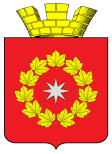 СОВЕТ ДЕПУТАТОВГОРОДСКОГО ПОСЕЛЕНИЯ Р.П.ОКТЯБРЬСКИЙОКТЯБРЬСКОГО МУНИЦИПАЛЬНОГО РАЙОНАВОЛГОГРАДСКОЙ ОБЛАСТИР Е Ш Е Н И Е45 сессия 3 созываот 11 мая 2018 год                                                                                            № 45-3/206Об исполнении бюджета городского поселения р.п. Октябрьский за 2017 год. Совет депутатов городского поселения р.п. Октябрьский,Р Е Ш И Л :1. Утвердить отчет об исполнении бюджета городского поселения р.п. Октябрьский за  2017 год: по доходам в сумме    30023,95639 тыс.рублей; по расходам в сумме   34231,92093 тыс.рублей; с   дефицитом в сумме 4207,96454 тыс. рублей;2. Утвердить исполнение следующих показателей:доходов бюджета в сумме 30023,95639 ты. руб. городского поселения по кодам классификации доходов бюджетов за 2017 год согласно приложению 1 к настоящему решению;доходов бюджета в сумме 30023,95639 тыс. руб. городского поселения по кодам видов доходов, подвидов доходов, классификации операций сектора государственного управления, относящихся к доходам бюджета, за 2017 год согласно приложению 2 к настоящему решению;расходов бюджета в сумме 34231,92093 тыс. руб. городского поселения по ведомственной структуре расходов бюджета за 2017 год согласно приложению 3 к настоящему решению;расходов бюджета в сумме 34231,92093 тыс. руб. городского поселения по разделам, подразделам классификации расходов бюджетов за 2017 год согласно приложению 4 к настоящему решению;источников финансирования дефицита бюджета  городского поселения по кодам классификации источников финансирования дефицитов бюджетов за 2017 год согласно приложению 5 к настоящему решению;источников финансирования дефицита бюджета  городского поселения по кодам групп, подгрупп, статей, видов источников финансирования дефицитов бюджетов классификации операций сектора государственного управления, относящихся к источникам финансирования дефицитов бюджетов, за 2017 год согласно приложению 6 к настоящему решению.3. Настоящее решение вступает в силу со дня его подписания и подлежит официальному опубликованию.Председатель Совета депутатов городского поселения р.п. Октябрьский                                                                  И.П.ХаустовГлава городского поселенияр.п. Октябрьский                                                                                                       А.С. Стариков                                                                Приложение 5к  решению совета депутатовгородского поселения р.п. Октябрьский 	от 11 мая 2018г. № 45-3/206Исполнениеисточников финансирования дефицита  бюджета  городского поселения по кодам классификации источников финансирования дефицитов бюджетов за 2017 год                                                                                                                   Приложение 6к  решению совета депутатовгородского поселения р.п.Октябрьский 	от  11 мая 2018г                               №45-3/206 Исполнениеисточников финансирования дефицита  бюджета городского поселения по кодам групп, подгрупп, статей, видов  источников финансирования дефицитов бюджетов классификации операций сектора государственного управления, относящихся к источникам финансирования дефицитов бюджетов за 2017 годОТЧЕТО ВЫПОЛНЕНИИ ПРОГРАММЫ ПРИВАТИЗАЦИИ ОБЪЕКТОВ НЕДВИЖИМОГО ИМУЩЕСТВА Городского поселения р.п. ОктябрьскийОКТЯБРЬСКОГО МУНИЦИПАЛЬНОГО РАЙОНАВОЛГОГРАДСКОЙ ОБЛАСТИОТЧЕТО ВЫПОЛНЕНИИ ПРОГРАММЫ МУНИЦИПАЛЬНЫХ ГАРАНТИЙГородского поселения р.п. ОктябрьскийОКТЯБРЬСКОГО МУНИЦИПАЛЬНОГО РАЙОНАВОЛГОГРАДСКОЙ ОБЛАСТИИ Н Ф О Р М А Ц И Яо ссудах, кредитах, гарантиях областного бюджета и бюджета Октябрьского муниципального района	В 2017 году ссуды, кредиты, гарантии областного бюджета и бюджета Октябрьского муниципального района бюджету городского поселения р.п. Октябрьский  не предоставлялись.ОТЧЕТпо ведомственным целевым и муниципальным программам городского поселения р.п. Октябрьский за 2017 годПриложение 1Приложение 1Приложение 1Приложение 1Приложение 1 к решению совета депутатов к решению совета депутатов к решению совета депутатов к решению совета депутатов к решению совета депутатов городского поселения р.п.Октябрьский городского поселения р.п.Октябрьский городского поселения р.п.Октябрьский городского поселения р.п.Октябрьский городского поселения р.п.Октябрьскийот  11 мая 2018г. № 45-3/206 от  11 мая 2018г. № 45-3/206 от  11 мая 2018г. № 45-3/206 от  11 мая 2018г. № 45-3/206 от  11 мая 2018г. № 45-3/206 ИСПОЛНЕНИЕИСПОЛНЕНИЕИСПОЛНЕНИЕИСПОЛНЕНИЕИСПОЛНЕНИЕИСПОЛНЕНИЕИСПОЛНЕНИЕИСПОЛНЕНИЕИСПОЛНЕНИЕдоходов бюджета городского поселения р.п. Октябрьскийдоходов бюджета городского поселения р.п. Октябрьскийдоходов бюджета городского поселения р.п. Октябрьскийдоходов бюджета городского поселения р.п. Октябрьскийдоходов бюджета городского поселения р.п. Октябрьскийдоходов бюджета городского поселения р.п. Октябрьскийдоходов бюджета городского поселения р.п. Октябрьскийдоходов бюджета городского поселения р.п. Октябрьскийдоходов бюджета городского поселения р.п. Октябрьскийпо кодам классификации доходов бюджетов за 2017 годпо кодам классификации доходов бюджетов за 2017 годпо кодам классификации доходов бюджетов за 2017 годпо кодам классификации доходов бюджетов за 2017 годпо кодам классификации доходов бюджетов за 2017 годпо кодам классификации доходов бюджетов за 2017 годпо кодам классификации доходов бюджетов за 2017 годпо кодам классификации доходов бюджетов за 2017 годпо кодам классификации доходов бюджетов за 2017 годКод бюджетной классификации Российской ФедерацииНаименование показателейНаименование показателейУтверждено решением      (тыс. рублей)Утверждено решением      (тыс. рублей)Фактически исполнено (тыс. рублей)Фактически исполнено (тыс. рублей)Процент исполнения (%)Процент исполнения (%)Код бюджетной классификации Российской ФедерацииНаименование показателейНаименование показателейУтверждено решением      (тыс. рублей)Утверждено решением      (тыс. рублей)Фактически исполнено (тыс. рублей)Фактически исполнено (тыс. рублей)Процент исполнения (%)Процент исполнения (%)Код бюджетной классификации Российской ФедерацииНаименование показателейНаименование показателейУтверждено решением      (тыс. рублей)Утверждено решением      (тыс. рублей)Фактически исполнено (тыс. рублей)Фактически исполнено (тыс. рублей)Процент исполнения (%)Процент исполнения (%)122334455000 1 00 00000 00 0000 000ДОХОДЫДОХОДЫ19 292,6204019 292,6204019 304,6327919 304,63279100,1100,1000 1 01 00000 00 0000 000НАЛОГИ НА ПРИБЫЛЬ, ДОХОДЫНАЛОГИ НА ПРИБЫЛЬ, ДОХОДЫ9 889,569009 889,569009 889,791189 889,79118100,0100,0000 1 01 02000 01 0000 110Налоги на доходы физических лицНалоги на доходы физических лиц9 889,569009 889,569009 889,791189 889,79118100,0100,0000 1 01 02010 01 0000 110Налог на доходы физических лиц с доходов, полученных физическими лицами, являющимися налоговыми резидентами Российской Федерации в виде дивидендов от долевого участия в деятельности организацийНалог на доходы физических лиц с доходов, полученных физическими лицами, являющимися налоговыми резидентами Российской Федерации в виде дивидендов от долевого участия в деятельности организаций9 680,248009 680,248009 680,468629 680,46862100,0100,0000 1 01 02020 01 0000 110Налог на доходы физических лиц с доходов, облагаемых по налоговой ставке, установленной пунктом 1 статьи 224 Налогового кодекса Российской ФедерацииНалог на доходы физических лиц с доходов, облагаемых по налоговой ставке, установленной пунктом 1 статьи 224 Налогового кодекса Российской Федерации152,77300152,77300152,77359152,77359100,0100,0000 1 01 02030 01 0000 110Налог на доходы физических лиц с доходов, полученных физическими лицами, не являющимися налоговыми резидентами Российской ФедерацииНалог на доходы физических лиц с доходов, полученных физическими лицами, не являющимися налоговыми резидентами Российской Федерации46,5120046,5120046,5124746,51247100,0100,0000 1 01 02040 01 0000 110Налог на доходы физических лиц с доходов, полученных в виде выигрышей и призов в проводимых конкурсах, играх и других мероприятиях в целях рекламы товаров, работ и услуг, процентных доходов по вкладам в банках, в виде материальной выгоды от экономии на процентах при получении заемных (кредитных) средствНалог на доходы физических лиц с доходов, полученных в виде выигрышей и призов в проводимых конкурсах, играх и других мероприятиях в целях рекламы товаров, работ и услуг, процентных доходов по вкладам в банках, в виде материальной выгоды от экономии на процентах при получении заемных (кредитных) средств10,0360010,0360010,0365010,03650100,0100,0000 1 03 00000 00 0000 000НАЛОГИ НА ТОВАРЫ(РАБОТЫ,УСЛУГИ), РЕАЛИЗУЕМЫЕ НА ТЕРРИТОРИИ РФНАЛОГИ НА ТОВАРЫ(РАБОТЫ,УСЛУГИ), РЕАЛИЗУЕМЫЕ НА ТЕРРИТОРИИ РФ1 564,453001 564,453001 564,460131 564,46013100,0100,0000 1 03 02000 01 0000 110Акцизы по подакцизным товарам(продукции), производимым на территории РФАкцизы по подакцизным товарам(продукции), производимым на территории РФ1 564,453001 564,453001 564,460131 564,46013100,0100,0000 1 03 02230 01 0000 110Доходы от уплаты акцизов на дизельное топливо, зачисляемые в консолидируемые бюджетв субъектов РФДоходы от уплаты акцизов на дизельное топливо, зачисляемые в консолидируемые бюджетв субъектов РФ642,83400642,83400642,83567642,83567100,0100,0000 1 03 02240 01 0000 110Доходы от уплаты акцизов на моторные масла для дизельных и (или) карбюраторных (инжекторных) двигателей, зачисляемые в консолидируемые бюджетв субъектов РФДоходы от уплаты акцизов на моторные масла для дизельных и (или) карбюраторных (инжекторных) двигателей, зачисляемые в консолидируемые бюджетв субъектов РФ6,522006,522006,525836,52583100,1100,1000 1 03 02250 01 0000 110Доходы от уплаты акцизов на автомобильный бензин, производимый на территории РФ зачисляемые в консолидируемые бюджетв субъектов РФДоходы от уплаты акцизов на автомобильный бензин, производимый на территории РФ зачисляемые в консолидируемые бюджетв субъектов РФ1 039,600001 039,600001 039,600621 039,60062100,0100,0000 1 03 02260 01 0000 110Доходы от уплаты акцизов на прямогонный бензин, производимый на территории РФ зачисляемые в консолидируемые бюджетв субъектов РФДоходы от уплаты акцизов на прямогонный бензин, производимый на территории РФ зачисляемые в консолидируемые бюджетв субъектов РФ-124,50300-124,50300-124,50199-124,50199100,0100,0000 1 05 00000 00 0000 000НАЛОГИ НА СОВОКУПНЫЙ ДОХОДНАЛОГИ НА СОВОКУПНЫЙ ДОХОД1 278,486001 278,486001 278,486911 278,48691100,0100,0000 1 05 03000 01 0000 110Единый сельскохозяйственный налогЕдиный сельскохозяйственный налог0,000000,000000,000000,000000,00,0000 1 05 03010 01 0000 110Единый сельскохозяйственный налогЕдиный сельскохозяйственный налог1 278,486001 278,486001 278,486911 278,48691100,0100,0000 1 06 00000 00 0000 000НАЛОГИ НА ИМУЩЕСТВОНАЛОГИ НА ИМУЩЕСТВО5 229,129005 229,129005 232,677535 232,67753100,1100,1000 1 06 01000 00 0000 000Налог на имущество физических лицНалог на имущество физических лиц530,09900530,09900531,00771531,00771100,2100,2000 1 06 01030 13 0000 110Налог на имущество физических лиц, взимаемый по ставкам, применяемым к объектам налогообложения, расположенным в границах городских поселенийНалог на имущество физических лиц, взимаемый по ставкам, применяемым к объектам налогообложения, расположенным в границах городских поселений530,09900530,09900531,00771531,00771100,2100,2000 1 06 06000 00 0000 000Земельный налогЗемельный налог4 699,030004 699,030004 701,669824 701,66982100,1100,1000 1 06 06043 13 0000 110Земельный налог с физических лиц, обладающих земельным участком, расположенным в  границах городских поселенийЗемельный налог с физических лиц, обладающих земельным участком, расположенным в  границах городских поселений2 374,508002 374,508002 377,147332 377,14733100,1100,1000 1 06 06033 13 0000 110Земельный налог с организаций, обладающих земельным участком,  расположенным в границах городских поселенийЗемельный налог с организаций, обладающих земельным участком,  расположенным в границах городских поселений2 324,522002 324,522002 324,522492 324,52249100,0100,0000 1 11 00000 00 0000 000ДОХОДЫ ОТ ИСПОЛЬЗОВАНИЯ ИМУЩЕСТВА, НАХОДЯЩЕГОСЯ В ГОСУДАРСТВЕННОЙ И МУНИЦИПАЛЬНОЙ СОБСТВЕННОСТИДОХОДЫ ОТ ИСПОЛЬЗОВАНИЯ ИМУЩЕСТВА, НАХОДЯЩЕГОСЯ В ГОСУДАРСТВЕННОЙ И МУНИЦИПАЛЬНОЙ СОБСТВЕННОСТИ804,46300804,46300804,96376804,96376100,1100,1000 1 11 05000 00 0000 120Доходы, получаемые в виде арендной либо иной платы за передачу в возмездное пользование государственного и муниципального имущества (за исключением имущества бюджетных и автономных учреждений, а также имущества государственных и муниципальных унитарных предприятий, в том числе казенных)Доходы, получаемые в виде арендной либо иной платы за передачу в возмездное пользование государственного и муниципального имущества (за исключением имущества бюджетных и автономных учреждений, а также имущества государственных и муниципальных унитарных предприятий, в том числе казенных)804,46300804,46300804,96376804,96376100,1100,1000 1 11 05013 13 0000 120Доходы, получаемые в виде арендной платы за земельные участки, государственная собственность на которые не разграничена и которые расположены в границах городских поселений, а также средства от продажи права на заключение договоров аренды указанных земельных участковДоходы, получаемые в виде арендной платы за земельные участки, государственная собственность на которые не разграничена и которые расположены в границах городских поселений, а также средства от продажи права на заключение договоров аренды указанных земельных участков804,46300804,46300804,96376804,96376100,1100,1000 1 14 00000 00 0000 000ДОХОДЫ ОТ ПРОДАЖИ МАТЕРИАЛЬНЫХ И НЕМАТЕРИАЛЬНЫХ АКТИВОВДОХОДЫ ОТ ПРОДАЖИ МАТЕРИАЛЬНЫХ И НЕМАТЕРИАЛЬНЫХ АКТИВОВ178,56600178,56600178,57282178,57282100,0100,0000 1 14 06000 00 0000 430Доходы от продажи земельных участков, находящихся в государственной и муниципальной собственности (за исключением земельных участков бюджетных и автономных учреждений)Доходы от продажи земельных участков, находящихся в государственной и муниципальной собственности (за исключением земельных участков бюджетных и автономных учреждений)178,56600178,56600178,57282178,57282100,0100,0000 1 14 06013 13 0000 430Доходы от продажи земельных участков, государственная собственность на которые не разграничена и которые расположены в границах городских  поселенийДоходы от продажи земельных участков, государственная собственность на которые не разграничена и которые расположены в границах городских  поселений178,56600178,56600178,57282178,57282100,0100,0000 1 16 00000 00 0000 000ШТРАФЫ, САНКЦИИ, ВОЗМЕЩЕНИЕ УЩЕРБАШТРАФЫ, САНКЦИИ, ВОЗМЕЩЕНИЕ УЩЕРБА19,1444019,1444019,1446619,14466100,0100,0000 1 16 21050 13 0000 140Денежные взыскания (штрафы) и иные суммы, взыскиваемые с лиц, виновных в совершении преступлений, и в возмещение ущерба имуществу,зачисляемые в бюджеты городских поселенийДенежные взыскания (штрафы) и иные суммы, взыскиваемые с лиц, виновных в совершении преступлений, и в возмещение ущерба имуществу,зачисляемые в бюджеты городских поселений11,6584011,6584011,6584011,65840100,0100,0000 1 16 51040 02 0000 140Денежные взыскания (штрафы),установленныезаконами субъектов Российской Федерации за несоблюдение муниципальных правовых актов, зачисляемые в бюджеты поселенийДенежные взыскания (штрафы),установленныезаконами субъектов Российской Федерации за несоблюдение муниципальных правовых актов, зачисляемые в бюджеты поселений7,486007,486007,486267,48626100,0100,0000 1 17 00000 00 0000 000ПРОЧИЕ НЕНАЛОГОВЫЕ ДОХОДЫПРОЧИЕ НЕНАЛОГОВЫЕ ДОХОДЫ328,81000328,81000336,53580336,53580102,3102,3000 1 17 05050 13 0000 180Прочие неналоговые доходы бюджетов поселенийПрочие неналоговые доходы бюджетов поселений328,81000328,81000336,53580336,53580102,3102,3000 2 00 00000 00 0000 000БЕЗВОЗМЕЗДНЫЕ ПОСТУПЛЕНИЯБЕЗВОЗМЕЗДНЫЕ ПОСТУПЛЕНИЯ10 719,3236010 719,3236010 719,3236010 719,32360100,00000100,00000000 2 02 00000 00 0000 000БЕЗВОЗМЕЗДНЫЕ ПОСТУПЛЕНИЯ ОТ ДРУГИХ БЮДЖЕТОВ БЮДЖЕТНОЙ СИСТЕМЫ РОССИЙСКОЙ ФЕДЕРАЦИИБЕЗВОЗМЕЗДНЫЕ ПОСТУПЛЕНИЯ ОТ ДРУГИХ БЮДЖЕТОВ БЮДЖЕТНОЙ СИСТЕМЫ РОССИЙСКОЙ ФЕДЕРАЦИИ10 719,3236010 719,3236010 719,3236010 719,32360100,0100,0000 2 02 15000 00 0000 151Дотации бюджетам субъектов Российской Федерации и муниципальных образованийДотации бюджетам субъектов Российской Федерации и муниципальных образований6 785,000006 785,000006 785,000006 785,00000100,0100,0000 2 02 15001 13 0000 151Дотации бюджетам городских поселений на выравнивание бюджетной обеспеченностиДотации бюджетам городских поселений на выравнивание бюджетной обеспеченности6 785,000006 785,000006 785,000006 785,00000100,0100,0000 2 02 20000 00 0000 151Субсидии бюджетам субъектов Российской Федерации и муниципальных образований (межбюджетные субсидии)Субсидии бюджетам субъектов Российской Федерации и муниципальных образований (межбюджетные субсидии)3 714,923603 714,923603 714,923603 714,92360100,0100,0000 2 02 20050 00 0000 151Субсидии бюджетам городских поселений на реализацию федеральных целевых программСубсидии бюджетам городских поселений на реализацию федеральных целевых программ557,92360557,92360557,92360557,92360100,0100,0000 2 02 20051 13 0000 151Субсидии бюджетам городских поселений на реализацию федеральных целевых программСубсидии бюджетам городских поселений на реализацию федеральных целевых программ557,92360557,92360557,92360557,92360100,0100,0000 2 02 29999 00 0000 151Прочие субсидии  бюджетам поселенийПрочие субсидии  бюджетам поселений3 157,000003 157,000003 157,000003 157,00000100,0100,0000 2 02 29999 13 0000 151Прочие субсидии бюджетам городских поселенийПрочие субсидии бюджетам городских поселений3 157,000003 157,000003 157,000003 157,00000100,0100,0000 2 02 30000 00 0000 151Субвенции бюджетам субъектов Российской Федерации и муниципальных образованийСубвенции бюджетам субъектов Российской Федерации и муниципальных образований219,40000219,40000219,40000219,40000100,0100,0000 2 02 35118 13 0000 151Субвенции бюджетам поселений на осуществление первичного воинского учета на территориях, где отсутствуют военные комиссариатыСубвенции бюджетам поселений на осуществление первичного воинского учета на территориях, где отсутствуют военные комиссариаты202,20000202,20000202,20000202,20000100,0100,0000 2 02 30024 13 0000 151Субвенции бюджетам поселений на выполнение передаваемых полномочий субъектов Российской ФедерацииСубвенции бюджетам поселений на выполнение передаваемых полномочий субъектов Российской Федерации17,2000017,2000017,2000017,20000100,0100,0ИТОГО ДОХОДОВИТОГО ДОХОДОВ30 011,9440030 011,9440030 023,9563930 023,95639100,0100,0Приложение 2 к решению совета депутатов городского поселения р.п.ОктябрьскийОт 11 мая 2018г № 45-3/206 ИСПОЛНЕНИЕИСПОЛНЕНИЕИСПОЛНЕНИЕдоходов бюджета городского поселения р.п. Октябрьский по кодам видов доходов,доходов бюджета городского поселения р.п. Октябрьский по кодам видов доходов,доходов бюджета городского поселения р.п. Октябрьский по кодам видов доходов,подвидов доходов,классификации операций сектора государственного управленияподвидов доходов,классификации операций сектора государственного управленияподвидов доходов,классификации операций сектора государственного управленияотносящихся к доходам бюджета, за 2017 годотносящихся к доходам бюджета, за 2017 годотносящихся к доходам бюджета, за 2017 годНаименование показателейКОД БЮДЖЕТНОЙ КЛАССИФИКАЦИИ РОССИЙСКОЙ ФЕДЕРАЦИИФактические исполнения (тыс. рублей)Наименование показателейКОД БЮДЖЕТНОЙ КЛАССИФИКАЦИИ РОССИЙСКОЙ ФЕДЕРАЦИИФактические исполнения (тыс. рублей)Наименование показателейКОД БЮДЖЕТНОЙ КЛАССИФИКАЦИИ РОССИЙСКОЙ ФЕДЕРАЦИИФактические исполнения (тыс. рублей)24НАЛОГОВЫЕ И НЕНАЛОГОВЫЕ ДОХОДЫ000.1.00.00.00.0.00.0.000.00019 304,63279НАЛОГИ НА ПРИБЫЛЬ, ДОХОДЫ000.1.01.00.00.0.00.0.000.1109 889,79118Налоги на доходы физических лиц000.1.01.02.00.0.01.0.000.1109 889,79118Налог на доходы физических лиц с доходов, полученных физическими лицами, являющимися налоговыми резидентами Российской Федерации в виде дивидендов от долевого участия в деятельности организаций000.1.01.02.01.0.01.0.000.1109 680,46862Налог на доходы физических лиц с доходов, облагаемых по налоговой ставке, установленной пунктом 1 статьи 224 Налогового кодекса Российской Федерации000.1.01.02.02.0.01.0.000.110152,77359Налог на доходы физических лиц с доходов, полученных физическими лицами, не являющимися налоговыми резидентами Российской Федерации000.1.01.02.03.0.01.0.000.11046,51247Налог на доходы физических лиц с доходов, полученных в виде выигрышей и призов в проводимых конкурсах, играх и других мероприятиях в целях рекламы товаров, работ и услуг, процентных доходов по вкладам в банках, в виде материальной выгоды от экономии на процентах при получении заемных (кредитных) средств000.1.01.02.04.0.01.0.000.11010,03650НАЛОГИ НА ТОВАРЫ (РАБОТЫ,УСЛУГИ), РЕАЛИЗУЕМЫЕ НА ТЕРРИТОРИИ РОССИЙСКОЙ ФЕДЕРАЦИИ000.1.03.00.00.0.00.0.000.1101 564,46013Акцизы по подакцизным товарам (продукции), производимым на территории Российской Федерации000.1.03.02.00.0.01.0.000.1101 564,46013Доходы от уплаты акцизов на дизельное топливо, зачисляемые в консолидированные бюджеты субъектов РФ000.1.03.02.23.0.01.0.000.110642,83567Доходы от уплаты акцизов на моторные масла для дизельных и (или) карбюраторных (инжекторных) двигателей, зачисляемые в консолидированные бюджеты субъектов РФ000.1.03.02.24.0.01.0.000.1106,52583Доходы от уплаты акцизов на автомобильный бензин, производимый на территории Российской Федерации, зачисляемые в консолидированные бюджеты субъектов РФ000.1.03.02.25.0.01.0.000.1101 039,60062Доходы от уплаты акцизов на прямогонный бензин, производимый на территории Российской Федерации, зачисляемые в консолидированные бюджеты субъектов РФ000.1.03.02.26.0.01.0.000.110-124,50199НАЛОГИ НА СОВОКУПНЫЙ ДОХОД000.1.05.00.00.0.00.0.000.1101 278,48691Единый сельскохозяйственный налог941.1.05.03.01.0.01.1.000.1101 278,48691Единый сельскохозяйственный налог941.1.05.03.01.0.01.1.000.1101 278,48691Единый сельскохозяйственный налог (за налоговые периоды, истекшие до 1 января 2011 года)941.1.05.03.01.0.01.0.000.110НАЛОГИ НА ИМУЩЕСТВО000.1.06.00.00.0.00.0.000.1105 232,67753Налог на имущество физических лиц000.1.06.01.03.0.10.0.000.110531,00771Налог на имущество физических лиц, взимаемый по ставкам, применяемым к объектам налогообложения, расположенным в границах поселений000.1.06.01.03.0.10.1.000.110531,00771Земельный налог000.1.06.06.00.0.00.0.000.1104 701,66982Земельный налог с физических лиц, обладающих земельным участком, расположенным в границах городских поселений941.1.06.06.04.3.13.1.000.1102 377,14733Земельный налог с организаций, обладающих земельным участком, расположенным в границах городских поселений941.1.06.06.03.3.13.1.000.1102 324,52249ГОСУДАРСТВЕННАЯ ПОШЛИНА000.1.08.00.00.0.00.0.000.1100,00000Государственная пошлина за совершение нотариальных действий (за исключением действий, совершаемых консульскими учреждениями Российской Федерации)000.1.08.04.00.0.01.0.000.1100,00000Государственная пошлина за совершение нотариальных действий должностными лицами органов местного самоуправления, уполномоченными в соответствии с законодательными актами Российской Федерации на совершение нотариальных действий000.1.08.04.02.0.01.0.000.110ЗАДОЛЖЕННОСТЬ И ПЕРЕРАСЧЕТЫ ПО ОТМЕНЕННЫМ НАЛОГАМ, СБОРАМ И ИНЫМ ОБЯЗАТЕЛЬНЫМ ПЛАТЕЖАМ000.1.09.00.00.0.00.0.000.1100,00000Налоги на имущество000.1.09.04.00.0.00.0.000.1100,00000Земельный налог (по обязательствам, возникшим до 1 января 2006 года), мобилизуемый на территориях городских поселений000.1.09.04.05.3.10.0.000.1100,00000ДОХОДЫ ОТ ИСПОЛЬЗОВАНИЯ ИМУЩЕСТВА, НАХОДЯЩЕГОСЯ В ГОСУДАРСТВЕННОЙ И МУНИЦИПАЛЬНОЙ СОБСТВЕННОСТИ000.1.11.00.00.0.00.0.000.120804,96376Доходы, получаемые в виде арендной либо иной платы за передачу в возмездное пользование государственного и муниципального имущества (за исключением имущества бюджетных и автономных учреждений, а также имущества государственных и муниципальных унитарных предприятий, в том числе казенных)000.1.11.05.00.0.00.0.000.120804,96376Доходы, получаемые в виде арендной платы за земельные участки, государственная собственность на которые не разграничена и которые расположены в границах городских поселений, а также средства от продажи права на заключение договоров аренды указанных земельных участков941.1.11.05.01.3.13.0.000.120804,96376Доходы от сдачи в аренду имущества, находящегося в оперативном управлении органов управления городских поселений и созданных ими учреждений (за исключением имущества муниципальных бюджетных и автономных учреждений)941.1.11.05.03.5.13.0.000.1200,00000Доходы от перечисления части прибыли, остающейся после уплаты налогов и иных обязательных платежей муниципальных унитарных предприятий, созданных поселениями000.1.11.07.00.0.00.0.000.1200,00000Доходы от перечисления части прибыли, остающейся после уплаты налогов и иных обязательных платежей муниципальных унитарных предприятий, созданных поселениями000.1.11.07.01.5.10.0.000.120ДОХОДЫ ОТ ОКАЗАНИЯ ПЛАТНЫХ УСЛУГ И КОМПЕНСАЦИИ ЗАТРАТ ГОСУДАРСТВА000.1.13.00.00.0.00.0.000.1200,00000Лицензионные сборы000.1.13.02.00.0.00.0.000.1200,00000Доходы, поступающие в порядке возмещения расходов, понесенных в связи с эксплуатацией имущества поселений000.1.13.02.06.5.10.0.000.120Прочие доходы от компенсации затрат бюджетов поселений000.1.13.02.99.5.10.0.000.120ДОХОДЫ ОТ ПРОДАЖИ МАТЕРИАЛЬНЫХ И НЕМАТЕРИАЛЬНЫХ АКТИВОВ000.1.14.00.00.0.00.0.000.000178,57282Доходы от реализации имущества, находящегося в государственной и муниципальной собственности (за исключением имущества бюджетных и автономных учреждений, а также имущества государственных и муниципальных унитарных предприятий, в том числе казенных)000.1.14.02.00.0.00.0.000.0000,00000Доходы от реализации иного имущества, находящегося в собственности поселений (за исключением имущества муниципальных бюджетных и автономных учреждений, а также имущества муниципальных унитарных предприятий, в том числе казенных), в части реализации основных средств по указанному имуществу000.1.14.02.05.3.10.0.000.410Доходы от реализации иного имущества, находящегося в собственности поселений (за исключением имущества муниципальных бюджетных и автономных учреждений, а также имущества муниципальных унитарных предприятий, в том числе казенных), в части реализации материальных запасов000.1.14.02.05.3.10.0.000.440Доходы от продажи земельных участков, находящихся в государственной и муниципальной собственности (за исключением земельных участков бюджетных и автономных учреждений)000.1.14.06.00.0.00.0.000.000178,57282Доходы от продажи земельных участков, государственная собственность на которые не разграничена и которые расположены в границах городских поселений000.1.14.06.01.3.13.0.000.430178,57282ШТРАФЫ, САНКЦИИ, ВОЗМЕЩЕНИЕ УЩЕРБА000.1.16.00.00.0.00.0.000.00019,14466Денежные взыскания (штрафы) и иные суммы, взыскиваемые с лиц, виновных в совершении преступлений, и в возмещение ущерба имуществу,зачисляемые в бюджеты городских поселений000.1.16.21.05.0.13.0.000.14011,65840Денежные взыскания (штрафы), установленные законами субъекта Российской Федерации за несоблюдение муниципальных правовых актов, зачисляемые в бюджеты поселений000.1.16.51.04.0.02.000.1407,48626Прочие поступления от денежных взысканий (штрафов) и иных сумм в возмещение ущерба, зачисляемые в бюджеты городских поселений000.1.16.90.05.0.13.000.1400,00000ПРОЧИЕ НЕНАЛОГОВЫЕ ДОХОДЫ000.1.17.00.00.0.00.0.000.000336,53580Невыясненные поступления000.1.17.01.00.0.00.0.000.0000,00000Невыясненные поступления, зачисляемые в бюджеты поселений000.1.17.01.05.0.10.0.000.180Прочие неналоговые доходы000.1.17.05.05.0.00.0.000.180328,81000Прочие неналоговые доходы бюджетов поселений000.1.17.05.05.0.13.0.000.180328,81000БЕЗВОЗМЕЗДНЫЕ ПОСТУПЛЕНИЯ000.2.00.00.00.0.00.0.000.00010 719,32360БЕЗВОЗМЕЗДНЫЕ ПОСТУПЛЕНИЯ ОТ ДРУГИХ БЮДЖЕТОВ БЮДЖЕТНОЙ СИСТЕМЫ РОССИЙСКОЙ ФЕДЕРАЦИИ000.2.02.00.00.0.00.0.000.00010 719,32360Дотации бюджетам субъектов Российской Федерации и муниципальных образований000.2.02.01.00.0.00.0.000.0006 785,00000Дотации бюджетам городских поселений на выравнивание бюджетной обеспеченности000.2.02.01.00.1.13.0.000.1516 785,00000Дотации бюджетам городских поселений на поддержку мер по обеспечению сбалансированности бюджетов000.2.02.01.00.3.13.0.000.1510,00000Субсидии бюджетам субъектов Российской Федерации и муниципальных образований (межбюджетные субсидии)000.2.02.02.00.0.00.0.000.0003 714,92360Прочие субсидии бюджетам поселений000.2.02.02.99.9.13.0.000.1513 157,00000Субсидии бюджетам поселений на обеспечение жильем молодых семей000.2.02.02.00.8.13.0.000.151557,92360Субсидии бюджетам поселений на обеспечение жильем молодых семей000.2.02.02.05.1.13.0.000.1510,00000Субсидии бюджетам поселений  на обеспечение мероприятий по переселению граждан из аварийного жилищного фонда с учетом необходимости развития малоэтажного жилищного строительства за счет средств поступивших от государственной корпорации-Фонда 000.2.02.02.08.8.10.0.004.1510,00000Субсидии бюджетам поселений  на обеспечение мероприятий по переселению граждан из аварийного жилищного фонда с учетом необходимости развития малоэтажного жилищного строительства за счет средств бюджетов 000.2.02.02.08.9.10.0.004.1510,00000Субвенции бюджетам субъектов Российской Федерации и муниципальных образований000.2.02.03.00.0.00.0.000.000219,40000Субвенции бюджетам поселений на осуществление первичного воинского учета на территориях, где отсутствуют военные комиссариаты000.2.02.03.01.5.13.0.000.151202,20000Субвенции бюджетам поселений на выполнение передаваемых полномочий субъектов Российской Федерации000.2.02.03.02.4.13.0.000.15117,20000Субсидии бюджетам на строительство, модернизацию, ремонт и содержание автомобильных дорог общего пользования, в том числе дорог поселениях (за исключением автомобильных дорог федерального значения)000.2.02.02.04.1.00.0.000.1510,00000Субсидии бюджетам поселений на строительство, модернизацию, ремонт и содержание автомобильных дорог общего пользования, в том числе дорог в поселениях (за исключением автомобильных дорог федерального значения)000.2.02.02.04.1.00.0.000.1510,00000Субсидии бюджетам поселений на строительство, модернизацию, ремонт и содержание автомобильных дорог общего пользования, в том числе дорог в поселениях (за исключением автомобильных дорог федерального значения)000.2.02.02.04.1.00.0.000.151Иные межбюджетные трансферты000.2.02.04.00.0.00.0.000.0000,00000Межбюджетные трансферты, передаваемые бюджетам поселений для компенсации расходов, возникших в результате решений, принятых органами власти другого уровня000.2.02.04.01.2.10.0.000.151Прочие межбюджетные трансферты, передаваемые бюджетам поселений000.2.02.04.99.9.13.0.000.1510,00000ВОЗВРАТ ОСТАТКОВ СУБСИДИЙ, СУБВЕНЦИЙ И ИНЫХ МЕЖБЮДЖЕТНЫХ ТРАНСФЕРТОВ, ИМЕЮЩИХ ЦЕЛЕВОЕ НАЗНАЧЕНИЕ, ПРОШЛЫХ ЛЕТ000.2.19.00.00.0.00.0.000.0000,00000Возврат остатков субсидий, субвенций и иных межбюджетных трансфертов, имеющих целевое назначение, прошлых лет из бюджетов поселений000.2.19.05.00.0.13.0.000.1510,00000Доходы бюджетов городских поселений от возарата остатков субсидий, субвенций и иных межбюджетных трансфертов, имеющих целевое значение прошлых лет из бюджетов муниципальных районоа 000.2.18.00.00.0.00.0.000.0000,00000Доходы бюджетов городских поселений от возарата остатков субсидий, субвенций и иных межбюджетных трансфертов, имеющих целевое значение прошлых лет из бюджетов муниципальных районоа000.2.18.05.01.0.13.0.000.1510,000000,000000,00000ИТОГО ДОХОДОВ30 023,95639Приложение 3Приложение 3Приложение 3Приложение 3Приложение 3Приложение 3Приложение 3Приложение 3Приложение 3Приложение 3Приложение 3Приложение 3Приложение 3Приложение 3Приложение 3Приложение 3Приложение 3Приложение 3Приложение 3Приложение 3Приложение 3Приложение 3Приложение 3Приложение 3Приложение 3 к решению совета депутатов к решению совета депутатов к решению совета депутатов к решению совета депутатов к решению совета депутатов к решению совета депутатов к решению совета депутатов к решению совета депутатов к решению совета депутатов к решению совета депутатов к решению совета депутатов к решению совета депутатов к решению совета депутатов к решению совета депутатов к решению совета депутатов к решению совета депутатов к решению совета депутатов к решению совета депутатов к решению совета депутатов к решению совета депутатов к решению совета депутатов к решению совета депутатов к решению совета депутатов к решению совета депутатов к решению совета депутатов городского поселения р.п.Октябрьский городского поселения р.п.Октябрьский городского поселения р.п.Октябрьский городского поселения р.п.Октябрьский городского поселения р.п.Октябрьский городского поселения р.п.Октябрьский городского поселения р.п.Октябрьский городского поселения р.п.Октябрьский городского поселения р.п.Октябрьский городского поселения р.п.Октябрьский городского поселения р.п.Октябрьский городского поселения р.п.Октябрьский городского поселения р.п.Октябрьский городского поселения р.п.Октябрьский городского поселения р.п.Октябрьский городского поселения р.п.Октябрьский городского поселения р.п.Октябрьский городского поселения р.п.Октябрьский городского поселения р.п.Октябрьский городского поселения р.п.Октябрьский городского поселения р.п.Октябрьский городского поселения р.п.Октябрьский городского поселения р.п.Октябрьский городского поселения р.п.Октябрьский городского поселения р.п.Октябрьскийот 11 мая 2018г. № 45-3/206 от 11 мая 2018г. № 45-3/206 от 11 мая 2018г. № 45-3/206 от 11 мая 2018г. № 45-3/206 от 11 мая 2018г. № 45-3/206 от 11 мая 2018г. № 45-3/206 от 11 мая 2018г. № 45-3/206 от 11 мая 2018г. № 45-3/206 от 11 мая 2018г. № 45-3/206 от 11 мая 2018г. № 45-3/206 от 11 мая 2018г. № 45-3/206 от 11 мая 2018г. № 45-3/206 от 11 мая 2018г. № 45-3/206 от 11 мая 2018г. № 45-3/206 от 11 мая 2018г. № 45-3/206 от 11 мая 2018г. № 45-3/206 от 11 мая 2018г. № 45-3/206 от 11 мая 2018г. № 45-3/206 от 11 мая 2018г. № 45-3/206 от 11 мая 2018г. № 45-3/206 от 11 мая 2018г. № 45-3/206 от 11 мая 2018г. № 45-3/206 от 11 мая 2018г. № 45-3/206 от 11 мая 2018г. № 45-3/206 от 11 мая 2018г. № 45-3/206 И С П О Л Н Е Н И Е   Р АС Х О Д О ВИ С П О Л Н Е Н И Е   Р АС Х О Д О ВИ С П О Л Н Е Н И Е   Р АС Х О Д О ВИ С П О Л Н Е Н И Е   Р АС Х О Д О ВИ С П О Л Н Е Н И Е   Р АС Х О Д О ВИ С П О Л Н Е Н И Е   Р АС Х О Д О ВИ С П О Л Н Е Н И Е   Р АС Х О Д О ВИ С П О Л Н Е Н И Е   Р АС Х О Д О ВИ С П О Л Н Е Н И Е   Р АС Х О Д О ВИ С П О Л Н Е Н И Е   Р АС Х О Д О ВИ С П О Л Н Е Н И Е   Р АС Х О Д О ВИ С П О Л Н Е Н И Е   Р АС Х О Д О ВИ С П О Л Н Е Н И Е   Р АС Х О Д О ВИ С П О Л Н Е Н И Е   Р АС Х О Д О ВИ С П О Л Н Е Н И Е   Р АС Х О Д О ВИ С П О Л Н Е Н И Е   Р АС Х О Д О ВИ С П О Л Н Е Н И Е   Р АС Х О Д О ВИ С П О Л Н Е Н И Е   Р АС Х О Д О ВИ С П О Л Н Е Н И Е   Р АС Х О Д О ВИ С П О Л Н Е Н И Е   Р АС Х О Д О ВИ С П О Л Н Е Н И Е   Р АС Х О Д О ВИ С П О Л Н Е Н И Е   Р АС Х О Д О ВИ С П О Л Н Е Н И Е   Р АС Х О Д О ВИ С П О Л Н Е Н И Е   Р АС Х О Д О Вбюджета городского поселения р.п. Октябрьский по ведомственной структуре расходов бюджета городского поселения р.п. Октябрьский за 2017 годбюджета городского поселения р.п. Октябрьский по ведомственной структуре расходов бюджета городского поселения р.п. Октябрьский за 2017 годбюджета городского поселения р.п. Октябрьский по ведомственной структуре расходов бюджета городского поселения р.п. Октябрьский за 2017 годбюджета городского поселения р.п. Октябрьский по ведомственной структуре расходов бюджета городского поселения р.п. Октябрьский за 2017 годбюджета городского поселения р.п. Октябрьский по ведомственной структуре расходов бюджета городского поселения р.п. Октябрьский за 2017 годбюджета городского поселения р.п. Октябрьский по ведомственной структуре расходов бюджета городского поселения р.п. Октябрьский за 2017 годбюджета городского поселения р.п. Октябрьский по ведомственной структуре расходов бюджета городского поселения р.п. Октябрьский за 2017 годбюджета городского поселения р.п. Октябрьский по ведомственной структуре расходов бюджета городского поселения р.п. Октябрьский за 2017 годбюджета городского поселения р.п. Октябрьский по ведомственной структуре расходов бюджета городского поселения р.п. Октябрьский за 2017 годбюджета городского поселения р.п. Октябрьский по ведомственной структуре расходов бюджета городского поселения р.п. Октябрьский за 2017 годбюджета городского поселения р.п. Октябрьский по ведомственной структуре расходов бюджета городского поселения р.п. Октябрьский за 2017 годбюджета городского поселения р.п. Октябрьский по ведомственной структуре расходов бюджета городского поселения р.п. Октябрьский за 2017 годбюджета городского поселения р.п. Октябрьский по ведомственной структуре расходов бюджета городского поселения р.п. Октябрьский за 2017 годбюджета городского поселения р.п. Октябрьский по ведомственной структуре расходов бюджета городского поселения р.п. Октябрьский за 2017 годбюджета городского поселения р.п. Октябрьский по ведомственной структуре расходов бюджета городского поселения р.п. Октябрьский за 2017 годбюджета городского поселения р.п. Октябрьский по ведомственной структуре расходов бюджета городского поселения р.п. Октябрьский за 2017 годбюджета городского поселения р.п. Октябрьский по ведомственной структуре расходов бюджета городского поселения р.п. Октябрьский за 2017 годбюджета городского поселения р.п. Октябрьский по ведомственной структуре расходов бюджета городского поселения р.п. Октябрьский за 2017 годбюджета городского поселения р.п. Октябрьский по ведомственной структуре расходов бюджета городского поселения р.п. Октябрьский за 2017 годбюджета городского поселения р.п. Октябрьский по ведомственной структуре расходов бюджета городского поселения р.п. Октябрьский за 2017 годбюджета городского поселения р.п. Октябрьский по ведомственной структуре расходов бюджета городского поселения р.п. Октябрьский за 2017 годбюджета городского поселения р.п. Октябрьский по ведомственной структуре расходов бюджета городского поселения р.п. Октябрьский за 2017 годбюджета городского поселения р.п. Октябрьский по ведомственной структуре расходов бюджета городского поселения р.п. Октябрьский за 2017 годбюджета городского поселения р.п. Октябрьский по ведомственной структуре расходов бюджета городского поселения р.п. Октябрьский за 2017 годтыс.рублейтыс.рублейНаименованиеНаименованиеКод ведомстваКод ведомстваРазделРазделРазделРазделПодразделПодразделЦелевая статья расходовЦелевая статья расходовЦелевая статья расходовЦелевая статья расходовЦелевая статья расходовВид расходовВид расходовУтверждено по бюджету на 2017 год (тыс.рублей)Утверждено по бюджету на 2017 год (тыс.рублей)Утверждено по бюджету на 2017 год (тыс.рублей)Фактическое исполнение за 2017 год (тыс.рублей)Фактическое исполнение за 2017 год (тыс.рублей)Процент исполненияПроцент исполнения1122333344555556677799Общегосударственные вопросыОбщегосударственные вопросы941941010101014 052,600004 052,600004 052,600003 992,300423 992,3004298,598,5Функционирование высшего должностного лица субъекта РФ и муниципального образованияФункционирование высшего должностного лица субъекта РФ и муниципального образования941941010101010202701,53315701,53315701,53315701,53315701,53315100,0100,0Ведомственная целевая программа"Организация деятельности администрации  городского поселения р.п. Октябрьский на 2015-2017гг"Ведомственная целевая программа"Организация деятельности администрации  городского поселения р.п. Октябрьский на 2015-2017гг"94194101010101020250 0 01 0000050 0 01 0000050 0 01 0000050 0 01 0000050 0 01 00000701,53315701,53315701,53315701,53315701,53315100,0100,0Расходы на выплаты персоналу в целях обеспечения выполнения функций государственными (муниципальными)органами, казенными учреждениями, органами управления государственными внебюджетными фондамиРасходы на выплаты персоналу в целях обеспечения выполнения функций государственными (муниципальными)органами, казенными учреждениями, органами управления государственными внебюджетными фондами94194101010101020250 0 01 0003050 0 01 0003050 0 01 0003050 0 01 0003050 0 01 00030100100701,53315701,53315701,53315701,53315701,53315100,0100,0Функционирование законодательных (представительных) органов государственной власти и представительных органов муниципальных образованийФункционирование законодательных (представительных) органов государственной власти и представительных органов муниципальных образований941941010101010303240,00000240,00000240,00000239,99920239,99920100,0100,0Непрограммные расходы органов местного самоуправления городского поселения р.п. ОктябрьскийНепрограммные расходы органов местного самоуправления городского поселения р.п. Октябрьский94194101010101030399 0 00 00000 99 0 00 00000 99 0 00 00000 99 0 00 00000 99 0 00 00000 240,00000240,00000240,00000239,99920239,99920100,0100,0Расходы на выплаты персоналу в целях обеспечения выполнения функций государственными (муниципальными)органами, казенными учреждениями, органами управления государственными внебюджетными фондамиРасходы на выплаты персоналу в целях обеспечения выполнения функций государственными (муниципальными)органами, казенными учреждениями, органами управления государственными внебюджетными фондами94194101010101030399 0 00 0000199 0 00 0000199 0 00 0000199 0 00 0000199 0 00 00001100100240,00000240,00000240,00000239,99920239,99920100,0100,0Функционирование Правительства РФ, высших исполнительных органов государственной власти субъектов РФ, местных администрацийФункционирование Правительства РФ, высших исполнительных органов государственной власти субъектов РФ, местных администраций9419410101010104043 040,449853 040,449853 040,449852 980,151072 980,1510798,098,0Ведомственная целевая программа"Организация деятельности администрации городского поселения р.п. Октябрьский на 2015-2017гг"Ведомственная целевая программа"Организация деятельности администрации городского поселения р.п. Октябрьский на 2015-2017гг"94194101010101040450 0 00 00000 50 0 00 00000 50 0 00 00000 50 0 00 00000 50 0 00 00000 3 016,849853 016,849853 016,849852 958,588072 958,5880798,198,1Расходы на выплаты персоналу в целях обеспечения выполнения функций государственными (муниципальными)органами, казенными учреждениями, органами управления государственными внебюджетными фондамиРасходы на выплаты персоналу в целях обеспечения выполнения функций государственными (муниципальными)органами, казенными учреждениями, органами управления государственными внебюджетными фондами94194101010101040450 0 01 0001050 0 01 0001050 0 01 0001050 0 01 0001050 0 01 000101001002 369,066852 369,066852 369,066852 333,897812 333,8978198,598,5Закупка товаров, работ и услуг для государственных (муниципальных) нуждЗакупка товаров, работ и услуг для государственных (муниципальных) нужд94194101010101040450 0 01 0001050 0 01 0001050 0 01 0001050 0 01 0001050 0 01 00010200200645,54500645,54500645,54500622,46390622,4639096,496,4Иные бюджетные ассигнованияИные бюджетные ассигнования94194101010101040450 0 01 0001050 0 01 0001050 0 01 0001050 0 01 0001050 0 01 000108008000,028000,028000,028000,026060,0260693,193,1Иные бюджетные ассигнованияИные бюджетные ассигнования94194101010101040450 0 00  8001050 0 00  8001050 0 00  8001050 0 00  8001050 0 00  800108008002,210002,210002,210002,200302,2003099,699,6Непрограммные расходы органов местного самоуправления городского поселения р.п. ОктябрьскийНепрограммные расходы органов местного самоуправления городского поселения р.п. Октябрьский94194101010101040499 0 00 0000099 0 00 0000099 0 00 0000099 0 00 0000099 0 00 000006,400006,400006,400004,363004,3630068,268,2Иные бюджетные ассигнованияИные бюджетные ассигнования94194101010101040499 000  8001099 000  8001099 000  8001099 000  8001099 000  800108008006,400006,400006,400004,363004,3630068,268,2Непрограммные расходы органов местного самоуправления городского поселения р.п. ОктябрьскийНепрограммные расходы органов местного самоуправления городского поселения р.п. Октябрьский94194101010101040499 0 00 0000099 0 00 0000099 0 00 0000099 0 00 0000099 0 00 0000017,2000017,2000017,2000017,2000017,20000100,0100,0Закупка товаров, работ и услуг для государственных (муниципальных) нуждЗакупка товаров, работ и услуг для государственных (муниципальных) нужд94194101010101040499 0 00 7001099 0 00 7001099 0 00 7001099 0 00 7001099 0 00 7001020020017,2000017,2000017,2000017,2000017,20000100,0100,0Обеспечение деятельности финансовых, налоговых и таможенных органов и органов финансового (финансово-бюджетного) надзораОбеспечение деятельности финансовых, налоговых и таможенных органов и органов финансового (финансово-бюджетного) надзора94194101010101060670,6170070,6170070,6170070,6170070,61700100,0100,0Ведомственная целевая программа"Организация деятельности администрации городского поселения р.п. Октябрьский на 2015-2017гг"Ведомственная целевая программа"Организация деятельности администрации городского поселения р.п. Октябрьский на 2015-2017гг"94194101010101060650 0 00 00000 50 0 00 00000 50 0 00 00000 50 0 00 00000 50 0 00 00000 70,6170070,6170070,6170070,6170070,61700100,0100,0Межбюджетные трансфертыМежбюджетные трансферты94194101010101060650 0 01 0402050 0 01 0402050 0 01 0402050 0 01 0402050 0 01 0402050050070,6170070,6170070,6170070,6170070,61700100,0100,0Резервные фондыРезервные фонды941941010101011111260,00000260,00000260,000000,000000,000000,00,0Непрограммные расходы органов местного самоуправления городского поселения р.п. ОктябрьскийНепрограммные расходы органов местного самоуправления городского поселения р.п. Октябрьский94194101010101111199 0 00 0000099 0 00 0000099 0 00 0000099 0 00 0000099 0 00 00000260,00000260,00000260,000000,000000,000000,00,0Иные бюджетные ассигнованияИные бюджетные ассигнования94194101010101111199 0 00 8003099 0 00 8003099 0 00 8003099 0 00 8003099 0 00 80030800800260,00000260,00000260,000000,000000,000000,00,0Другие общегосударственные расходыДругие общегосударственные расходы9419410101010113131 645,678741 645,678741 645,67874918,81742918,8174255,855,8Ведомственная целевая программа"Оценка недвижимости, признание прав и регулирование отношений по муниципальной собственности, мероприятия по землеустройству и землепользованию в городском поселении р.п.Октябрьский на 2015-2017гг."Ведомственная целевая программа"Оценка недвижимости, признание прав и регулирование отношений по муниципальной собственности, мероприятия по землеустройству и землепользованию в городском поселении р.п.Октябрьский на 2015-2017гг."94194101010101131375 0 00 0000075 0 00 0000075 0 00 0000075 0 00 0000075 0 00 00000797,90000797,90000797,90000265,45097265,4509733,333,3Закупка товаров, работ и услуг для государственных (муниципальных) нуждЗакупка товаров, работ и услуг для государственных (муниципальных) нужд94194101010101131375 0 01 2001075 0 01 2001075 0 01 2001075 0 01 2001075 0 01 20010200200797,90000797,90000797,90000265,45097265,4509733,333,3Ведомственная целевая программа"Противодействие коррупции в муниципальном образовании городского поселения р.п. Октябрьский на 2015-2017гг"Ведомственная целевая программа"Противодействие коррупции в муниципальном образовании городского поселения р.п. Октябрьский на 2015-2017гг"94194101010101131386 0 00 0000086 0 00 0000086 0 00 0000086 0 00 0000086 0 00 0000010,0000010,0000010,000000,000000,000000,00,0Закупка товаров, работ и услуг для государственных (муниципальных) нуждЗакупка товаров, работ и услуг для государственных (муниципальных) нужд94194101010101131386 0 01 2038086 0 01 2038086 0 01 2038086 0 01 2038086 0 01 2038020020010,0000010,0000010,000000,000000,000000,00,0Непрограммные расходы органов местного самоуправления городского поселения р.п. ОктябрьскийНепрограммные расходы органов местного самоуправления городского поселения р.п. Октябрьский94194101010101131399 0 00 0000099 0 00 0000099 0 00 0000099 0 00 0000099 0 00 000000,200000,200000,200000,000000,000000,00,0Иные бюджетные ассигнованияИные бюджетные ассигнования94194101010101131399 0 00 8001099 0 00 8001099 0 00 8001099 0 00 8001099 0 00 800108008000,200000,200000,200000,000000,000000,00,0Непрограммные расходы органов местного самоуправления городского поселения р.п. ОктябрьскийНепрограммные расходы органов местного самоуправления городского поселения р.п. Октябрьский94194101010101131399 0 00 0000099 0 00 0000099 0 00 0000099 0 00 0000099 0 00 0000010,0000010,0000010,000008,850008,8500088,588,5Иные бюджетные ассигнованияИные бюджетные ассигнования94194101010101131399 0 00 8004099 0 00 8004099 0 00 8004099 0 00 8004099 0 00 8004080080010,0000010,0000010,000008,850008,8500088,588,5Непрограммные расходы органов местного самоуправления городского поселения р.п. ОктябрьскийНепрограммные расходы органов местного самоуправления городского поселения р.п. Октябрьский94194101010101131399 0 00 0000099 0 00 0000099 0 00 0000099 0 00 0000099 0 00 00000359,00000359,00000359,00000349,00000349,00000Иные бюджетные ассигнованияИные бюджетные ассигнования94194101010101131399 0 00 8007099 0 00 8007099 0 00 8007099 0 00 8007099 0 00 80070800800359,00000359,00000359,00000349,00000349,0000097,297,2Непрограммные расходы органов местного самоуправления городского поселения р.п. ОктябрьскийНепрограммные расходы органов местного самоуправления городского поселения р.п. Октябрьский94194101010101131399 0 00 0000099 0 00 0000099 0 00 0000099 0 00 0000099 0 00 00000418,57874418,57874418,57874245,51645245,5164558,758,7Закупка товаров, работ и услуг для государственных (муниципальных) нуждЗакупка товаров, работ и услуг для государственных (муниципальных) нужд94194101010101131399 0 00 8011099 0 00 8011099 0 00 8011099 0 00 8011099 0 00 80110200200418,57874418,57874418,57874245,51645245,5164558,758,7Непрограммные расходы органов местного самоуправления городского поселения р.п. ОктябрьскийНепрограммные расходы органов местного самоуправления городского поселения р.п. Октябрьский94194101010101131399 0 00 0000099 0 00 0000099 0 00 0000099 0 00 0000099 0 00 0000050,0000050,0000050,0000050,0000050,00000100,0100,0Иные бюджетные ассигнованияИные бюджетные ассигнования94194101010101131399 0 00 8700099 0 00 8700099 0 00 8700099 0 00 8700099 0 00 8700080080050,0000050,0000050,0000050,0000050,00000100,0100,0Национальная оборонаНациональная оборона94194102020202202,20000202,20000202,20000202,20000202,20000100,0100,0Мобилизационная и вневойсковая подготовкаМобилизационная и вневойсковая подготовка941 941 020202020303202,20000202,20000202,20000202,20000202,20000100,0100,0Непрограммные расходы органов местного самоуправления городского поселения р.п. ОктябрьскийНепрограммные расходы органов местного самоуправления городского поселения р.п. Октябрьский941 941 02020202030399 0 00 0000099 0 00 0000099 0 00 0000099 0 00 0000099 0 00 00000202,20000202,20000202,20000202,20000202,20000100,0100,0Расходы на выплаты персоналу в целях обеспечения выполнения функций государственными (муниципальными)органами, казенными учреждениями, органами управления государственными внебюджетными фондамиРасходы на выплаты персоналу в целях обеспечения выполнения функций государственными (муниципальными)органами, казенными учреждениями, органами управления государственными внебюджетными фондами941 941 02020202030399 0 00 5118099 0 00 5118099 0 00 5118099 0 00 5118099 0 00 51180100100197,58918197,58918197,58918197,58918197,58918100,0100,0Закупка товаров, работ и услуг для государственных (муниципальных) нуждЗакупка товаров, работ и услуг для государственных (муниципальных) нужд941 941 02020202030399 0 00 5118099 0 00 5118099 0 00 5118099 0 00 5118099 0 00 511802002004,610824,610824,610824,610824,61082Национальная безопасность и правоохранительная деятельностьНациональная безопасность и правоохранительная деятельность94194103030303139,93400139,93400139,93400115,36200115,3620082,482,4Защита населения и территорий от чрезвычайных ситуаций и стихийных бедствийЗащита населения и территорий от чрезвычайных ситуаций и стихийных бедствий941 941 03030303090940,0000040,0000040,0000015,4280015,4280038,638,6Ведомственная целевая Программа"Пожарная безопасность и защита населения и территории городского поселения р.п.Октябрьский от чрезвычайных ситуаций на 2015-2017гг."Ведомственная целевая Программа"Пожарная безопасность и защита населения и территории городского поселения р.п.Октябрьский от чрезвычайных ситуаций на 2015-2017гг."94194103030303090965 0 00 0000065 0 00 0000065 0 00 0000065 0 00 0000065 0 00 0000040,0000040,0000040,0000015,4280015,42800Закупка товаров, работ и услуг для государственных (муниципальных) нуждЗакупка товаров, работ и услуг для государственных (муниципальных) нужд941 941 03030303090965 0 01 2014065 0 01 2014065 0 01 2014065 0 01 2014065 0 01 2014020020040,0000040,0000040,0000015,4280015,42800Другие вопросы в области национальной безопасности и правоохранительной деятельностиДругие вопросы в области национальной безопасности и правоохранительной деятельности94194103030303141499,9340099,9340099,9340099,9340099,93400100,0100,0Ведомственная целевая Программа"Пожарная безопасность и защита населения и территории городского поселения р.п.Октябрьский от чрезвычайных ситуаций на 2015-2017гг."Ведомственная целевая Программа"Пожарная безопасность и защита населения и территории городского поселения р.п.Октябрьский от чрезвычайных ситуаций на 2015-2017гг."94194103030303141465 0 00 0000065 0 00 0000065 0 00 0000065 0 00 0000065 0 00 0000099,9340099,9340099,9340099,9340099,93400100,0100,0Закупка товаров, работ и услуг для государственных (муниципальных) нуждЗакупка товаров, работ и услуг для государственных (муниципальных) нужд94194103030303141465 0 01 2015065 0 01 2015065 0 01 2015065 0 01 2015065 0 01 2015020020099,9340099,9340099,9340099,9340099,93400100,0100,0Национальная экономикаНациональная экономика9419410404040411 753,1973811 753,1973811 753,197389 539,627959 539,6279581,281,2ТранспортТранспорт941941040404040808729,12126729,12126729,12126729,12126729,12126100,0100,0Непрограммные расходы органов местного самоуправления городского поселения р.п. ОктябрьскийНепрограммные расходы органов местного самоуправления городского поселения р.п. Октябрьский94194104040404080899 0 00 0000099 0 00 0000099 0 00 0000099 0 00 0000099 0 00 00000729,12126729,12126729,12126729,12126729,12126100,0100,0Иные бюджетные ассигнованияИные бюджетные ассигнования94194104040404080899 0 00 8006099 0 00 8006099 0 00 8006099 0 00 8006099 0 00 80060800800729,12126729,12126729,12126729,12126729,12126100,0100,0Дорожное хозяйство (дорожные фонды)Дорожное хозяйство (дорожные фонды)9419410404040409099 609,976129 609,976129 609,976128 445,125728 445,1257287,987,9Ведомственная целевая программа «Обеспечение безопасности дорожного движения на территории городского поселения р.п. Октябрьский в 2016-2018гг"Ведомственная целевая программа «Обеспечение безопасности дорожного движения на территории городского поселения р.п. Октябрьский в 2016-2018гг"94194104040404090968 0 01 0000068 0 01 0000068 0 01 0000068 0 01 0000068 0 01 000009 609,976129 609,976129 609,976128 445,125728 445,1257287,987,9Закупка товаров, работ и услуг для государственных (муниципальных) нуждЗакупка товаров, работ и услуг для государственных (муниципальных) нужд94194104040404090968 0 01 2016068 0 01 2016068 0 01 2016068 0 01 2016068 0 01 201602002009 609,976129 609,976129 609,976128 445,125728 445,1257287,987,9Другие вопросы в области национальной экономикиДругие вопросы в области национальной экономики9419410404040412121 414,100001 414,100001 414,10000365,38097365,3809725,825,8Ведомственная целевая программа "Обновление градостроительной документации о градостроительном планировании территории городского поселения р.п. Октябрьский на 2017-2019гг.Ведомственная целевая программа "Обновление градостроительной документации о градостроительном планировании территории городского поселения р.п. Октябрьский на 2017-2019гг.94194104040404121269 0 00 0000069 0 00 0000069 0 00 0000069 0 00 0000069 0 00 00000780,80000780,80000780,8000023,4300023,430003,03,0Закупка товаров, работ и услуг для государственных (муниципальных) нуждЗакупка товаров, работ и услуг для государственных (муниципальных) нужд94194104040404121269 0 0069 0 0069 0 0069 0 0069 0 00200200780,80000780,80000780,8000023,4300023,430003,03,0Ведомственная целевая Программа"Оценка недвижимости, признание прав и регулирование отношений по муниципальной собственности, мероприятия по землеустройству и землепользованию в городском поселении р.п.Октябрьский на 2015-2017гг."Ведомственная целевая Программа"Оценка недвижимости, признание прав и регулирование отношений по муниципальной собственности, мероприятия по землеустройству и землепользованию в городском поселении р.п.Октябрьский на 2015-2017гг."94194104040404121275 0 00  0000075 0 00  0000075 0 00  0000075 0 00  0000075 0 00  00000633,30000633,30000633,30000341,95097341,9509754,054,0Закупка товаров, работ и услуг для государственных (муниципальных) нуждЗакупка товаров, работ и услуг для государственных (муниципальных) нужд94194104040404121275 0 01 2002075 0 01 2002075 0 01 2002075 0 01 2002075 0 01 20020200200633,30000633,30000633,30000341,95097341,95097Жилищно-коммунальное хозяйствоЖилищно-коммунальное хозяйство14 303,3103414 303,3103414 303,3103413 139,9883413 139,9883491,991,9Жилищное хозяйствоЖилищное хозяйство941941050505052 243,777492 243,777492 243,777491 792,627901 792,6279079,979,9Поддержка жилищного хозяйстваПоддержка жилищного хозяйства9419410505050501011 585,900001 585,900001 585,900001 325,000001 325,0000083,583,5Непрограммные расходы органов местного самоуправления городского поселения р.п. ОктябрьскийНепрограммные расходы органов местного самоуправления городского поселения р.п. Октябрьский94194105050505010199 0 00 0000099 0 00 0000099 0 00 0000099 0 00 0000099 0 00 000001 585,900001 585,900001 585,900001 325,000001 325,0000083,583,5Иные бюджетные ассигнованияИные бюджетные ассигнования94194105050505010199 0 00 8010099 0 00 8010099 0 00 8010099 0 00 8010099 0 00 801008008001 585,900001 585,900001 585,900001 325,000001 325,0000083,583,5Непрограммные расходы органов местного самоуправления городского поселения р.п. ОктябрьскийНепрограммные расходы органов местного самоуправления городского поселения р.п. Октябрьский94194105050505010199 0 00 0000099 0 00 0000099 0 00 0000099 0 00 0000099 0 00 0000097,7000097,7000097,7000053,0439053,0439054,354,3Закупка товаров, работ и услуг для государственных (муниципальных) нуждЗакупка товаров, работ и услуг для государственных (муниципальных) нужд94194105050505010199 0 00 8013099 0 00 8013099 0 00 8013099 0 00 8013099 0 00 8013020020097,7000097,7000097,7000053,0439053,0439054,354,3Бюджетные инвестиции в объекты капитального строительства собственности муниципальных образованийБюджетные инвестиции в объекты капитального строительства собственности муниципальных образований941941050505050101560,17749560,17749560,17749414,58400414,5840074,074,0Муниципальная целевая программа "Переселение граждан, проживающих на территории городского поселения р.п. Октябрьский из аварийного жилищного фонда на 2014-2017гг."Муниципальная целевая программа "Переселение граждан, проживающих на территории городского поселения р.п. Октябрьский из аварийного жилищного фонда на 2014-2017гг."94194105050505010112 0 00 0000012 0 00 0000012 0 00 0000012 0 00 0000012 0 00 00000560,17749560,17749560,17749414,58400414,5840074,074,0Закупка товаров, работ и услуг для государственных (муниципальных) нуждЗакупка товаров, работ и услуг для государственных (муниципальных) нужд94194105050505010112 0 02 4002012 0 02 4002012 0 02 4002012 0 02 4002012 0 02 40020200200480,17749480,17749480,17749334,58400334,5840069,769,7Капитальные вложения в объекты недвижимого имущества государственной (муниципальной) собственностиКапитальные вложения в объекты недвижимого имущества государственной (муниципальной) собственности94194105050505010112 0 02 4002012 0 02 4002012 0 02 4002012 0 02 4002012 0 02 4002040040080,0000080,0000080,0000080,0000080,00000100,0100,0Коммунальное хозяйствоКоммунальное хозяйство941941050505052 198,020402 198,020402 198,020402 070,323192 070,3231994,294,2Бюджетные инвестиции в объекты капитального строительства собственности муниципальных образованийБюджетные инвестиции в объекты капитального строительства собственности муниципальных образований94194105 05 05 05 0202115,21840115,21840115,218400,000000,000000,00,0Муниципальная программа "Обеспечение инженерной инфраструктурой земельных участков, предназначеных для бесплатного предоставления многодетным семьям для индивидуального строительстваМуниципальная программа "Обеспечение инженерной инфраструктурой земельных участков, предназначеных для бесплатного предоставления многодетным семьям для индивидуального строительства94194105 05 05 05 0202115,21840115,21840115,218400,000000,000000,00,0Капитальные вложения в объекты недвижимого имущества государственной (муниципальной) собственностиКапитальные вложения в объекты недвижимого имущества государственной (муниципальной) собственности94194105 05 05 05 020214 0 01 4004014 0 01 4004014 0 01 4004014 0 01 4004014 0 01 40040400400115,21840115,21840115,218400,000000,000000,00,0Мероприятия в области коммунального хозяйстваМероприятия в области коммунального хозяйства941941050505050202653,70000653,70000653,70000641,22119641,2211998,198,1Ведомственная целевая программа «Энергосбережения, повышения  энергетической эффективности и модернизации коммунального хозяйства в городском поселении р.п. Октябрьский на 2016-2018гг.»Ведомственная целевая программа «Энергосбережения, повышения  энергетической эффективности и модернизации коммунального хозяйства в городском поселении р.п. Октябрьский на 2016-2018гг.»94194105050505020278 0 00 0000078 0 00 0000078 0 00 0000078 0 00 0000078 0 00 00000653,70000653,70000653,70000641,22119641,2211998,198,1Закупка товаров, работ и услуг для государственных (муниципальных) нуждЗакупка товаров, работ и услуг для государственных (муниципальных) нужд94194105050505020278 0 01 2019078 0 01 2019078 0 01 2019078 0 01 2019078 0 01 20190200200653,70000653,70000653,70000641,22119641,2211998,198,1Ведомственная целевая программа «Энергосбережения, повышения  энергетической эффективности и модернизации коммунального хозяйства в городском поселении р.п. Октябрьский на 2016-2018гг.»Ведомственная целевая программа «Энергосбережения, повышения  энергетической эффективности и модернизации коммунального хозяйства в городском поселении р.п. Октябрьский на 2016-2018гг.»94194105050505020278 0 00 0000078 0 00 0000078 0 00 0000078 0 00 0000078 0 00 000008008001 429,102001 429,102001 429,102001 429,102001 429,10200100,0100,0Иные бюджетные ассигнованияИные бюджетные ассигнования94194105050505020278 0 00 8010078 0 00 8010078 0 00 8010078 0 00 8010078 0 00 80100800800241,50000241,50000241,50000241,50000241,50000100,0100,0Иные бюджетные ассигнованияИные бюджетные ассигнования94194105050505020278 0 01 8012078 0 01 8012078 0 01 8012078 0 01 8012078 0 01 801208008001 187,602001 187,602001 187,602001 187,602001 187,60200100,0100,0БлагоустройствоБлагоустройство941941050505059 861,512459 861,512459 861,512459 277,037259 277,03725Уличное освещениеУличное освещение9419410505050503033 272,600003 272,600003 272,600003 167,582633 167,5826396,896,8Ведомственная целевая программа «Обеспечение безопасности дорожного движения на территории городского поселения р.п. Октябрьский на 2016-2018гг."Ведомственная целевая программа «Обеспечение безопасности дорожного движения на территории городского поселения р.п. Октябрьский на 2016-2018гг."94194105050505030368 0 00 0000068 0 00 0000068 0 00 0000068 0 00 0000068 0 00 000003 272,600003 272,600003 272,600003 167,582633 167,5826396,896,8Закупка товаров, работ и услуг для государственных (муниципальных) нуждЗакупка товаров, работ и услуг для государственных (муниципальных) нужд94194105050505030368 0 01 2020068 0 01 2020068 0 01 2020068 0 01 2020068 0 01 202002002003 272,600003 272,600003 272,600003 167,582633 167,5826396,896,8ОзеленениеОзеленение941941050505050303550,00000550,00000550,00000354,68000354,6800064,564,5Ведомственная целевая программа «Сохранение и воспроизводство зеленого фонда городского поселения р.п. Октябрьский на 2015-2017гг" Ведомственная целевая программа «Сохранение и воспроизводство зеленого фонда городского поселения р.п. Октябрьский на 2015-2017гг" 94194105050505030379 0 00 0000079 0 00 0000079 0 00 0000079 0 00 0000079 0 00 00000550,00000550,00000550,00000354,68000354,6800064,564,5Закупка товаров, работ и услуг для государственных (муниципальных) нуждЗакупка товаров, работ и услуг для государственных (муниципальных) нужд94194105050505030379 0 01 2021079 0 01 2021079 0 01 2021079 0 01 2021079 0 01 20210200200550,00000550,00000550,00000354,68000354,6800064,564,5Организация и содержание мест захороненияОрганизация и содержание мест захоронения941941050505050303100,00000100,00000100,000000,000000,000000,00,0Ведомственная целевая программа «Содержание и благоустройство мест захоронения в городском поселении р.п. Октябрьский на 2015-2017гг»Ведомственная целевая программа «Содержание и благоустройство мест захоронения в городском поселении р.п. Октябрьский на 2015-2017гг»94194105050505030379 0 00 0000079 0 00 0000079 0 00 0000079 0 00 0000079 0 00 00000100,00000100,00000100,000000,000000,000000,00,0Закупка товаров, работ и услуг для государственных (муниципальных) нуждЗакупка товаров, работ и услуг для государственных (муниципальных) нужд94194105050505030379 0 01 2022079 0 01 2022079 0 01 2022079 0 01 2022079 0 01 20220200200100,00000100,00000100,000000,000000,000000,00,0Прочие мероприятия по благоустройству городских и сельских округов и поселенийПрочие мероприятия по благоустройству городских и сельских округов и поселений9419410505050503035 550,312455 550,312455 550,312455 406,741845 406,7418497,497,4Ведомственна целевая программа «Благоустройство территории городского поселения р.п. Октябрьский на 2016-2018 гг»Ведомственна целевая программа «Благоустройство территории городского поселения р.п. Октябрьский на 2016-2018 гг»94194105050505030379 0 00 0000079 0 00 0000079 0 00 0000079 0 00 0000079 0 00 000005 550,312455 550,312455 550,312455 406,741845 406,7418497,497,4Закупка товаров, работ и услуг для государственных (муниципальных) нуждЗакупка товаров, работ и услуг для государственных (муниципальных) нужд94194105050505030379 0 01 2023079 0 01 2023079 0 01 2023079 0 01 2023079 0 01 202302002005 550,312455 550,312455 550,312455 406,741845 406,7418497,497,4Ведомственная целевая программа «Развитие территориального общественного самоуправления на 2016-2018гг»Ведомственная целевая программа «Развитие территориального общественного самоуправления на 2016-2018гг»94194105050505030357 0 00 0000057 0 00 0000057 0 00 0000057 0 00 0000057 0 00 00000388,60000388,60000388,60000348,03278348,0327889,689,6Закупка товаров, работ и услуг для государственных (муниципальных) нуждЗакупка товаров, работ и услуг для государственных (муниципальных) нужд94194105050505030357 0 00 2023057 0 00 2023057 0 00 2023057 0 00 2023057 0 00 20230200200388,60000388,60000388,60000348,03278348,0327889,689,6ОбразованиеОбразование9419410707070735,0000035,0000035,0000022,5000022,5000064,364,3Молодежная политика и оздоровление людейМолодежная политика и оздоровление людей94194107070707070735,0000035,0000035,0000022,5000022,5000064,364,3Непрограммные расходы органов местного самоуправления городского поселения р.п. ОктябрьскийНепрограммные расходы органов местного самоуправления городского поселения р.п. Октябрьский94194107070707070799 0 00 0000099 0 00 0000099 0 00 0000099 0 00 0000099 0 00 0000035,0000035,0000035,0000022,5000022,5000064,364,3Закупка товаров, работ и услуг для государственных (муниципальных) нуждЗакупка товаров, работ и услуг для государственных (муниципальных) нужд94194107070707070799 0 00 2006099 0 00 2006099 0 00 2006099 0 00 2006099 0 00 2006020020035,0000035,0000035,0000022,5000022,5000064,364,3Культура, кинематография Культура, кинематография 941941080808084 798,700004 798,700004 798,700004 779,203804 779,2038099,699,6Культура Культура 9419410808080801014 798,700004 798,700004 798,700004 779,203804 779,2038099,699,6Ведомственная целевая программа «Развитие культуры в городском поселении р.п. Октябрьский на 2015-2017гг»Ведомственная целевая программа «Развитие культуры в городском поселении р.п. Октябрьский на 2015-2017гг»94194108080808010160 0 00 0000060 0 00 0000060 0 00 0000060 0 00 0000060 0 00 000004 798,700004 798,700004 798,700004 779,203804 779,2038099,699,6Закупка товаров, работ и услуг для государственных (муниципальных) нуждЗакупка товаров, работ и услуг для государственных (муниципальных) нужд94194108080808010160 0 00 2024060 0 00 2024060 0 00 2024060 0 00 2024060 0 00 20240200200380,50000380,50000380,50000361,00380361,0038094,994,9Предоставление субсидий бюджетным, автономным учреждениям и иным некоммерческим организациямПредоставление субсидий бюджетным, автономным учреждениям и иным некоммерческим организациям94194108080808010160 0 00 6005060 0 00 6005060 0 00 6005060 0 00 6005060 0 00 600506006004 418,200004 418,200004 418,200004 418,200004 418,20000100,0100,0Социальная политикаСоциальная политика941941101010101 275,243601 275,243601 275,243601 246,440001 246,4400097,797,7Пенсионное обеспечениеПенсионное обеспечение941941101010100101248,52000248,52000248,52000219,71640219,7164088,488,4Непрограммные расходы органов местного самоуправления городского поселения р.п. ОктябрьскийНепрограммные расходы органов местного самоуправления городского поселения р.п. Октябрьский94194110101010010199 0 00 0000099 0 00 0000099 0 00 0000099 0 00 0000099 0 00 00000248,52000248,52000248,52000219,71640219,7164088,488,4Социальное обеспечение и иные выплаты населениюСоциальное обеспечение и иные выплаты населению94194110101010010199 0 00 1001099 0 00 1001099 0 00 1001099 0 00 1001099 0 00 10010300300248,52000248,52000248,52000219,71640219,7164088,488,4Социальное обеспечение населенияСоциальное обеспечение населения9419411010101003031 026,723601 026,723601 026,723601 026,723601 026,72360100,0100,0Муниципальная целевая программа «Улучшение жилищных условий молодых семей городского поселения р.п. Октябрьский на 2017-2019гг»Муниципальная целевая программа «Улучшение жилищных условий молодых семей городского поселения р.п. Октябрьский на 2017-2019гг»94194110101010030301 0 00 0000001 0 00 0000001 0 00 0000001 0 00 0000001 0 00 000001 026,723601 026,723601 026,723601 026,723601 026,72360100,0100,0Социальное обеспечение и иные выплаты населениюСоциальное обеспечение и иные выплаты населению94194110101010030301 0 00 1002001 0 00 1002001 0 00 1002001 0 00 1002001 0 00 10020300300468,80000468,80000468,80000468,80000468,80000100,0100,0Социальное обеспечение и иные выплаты населениюСоциальное обеспечение и иные выплаты населению94194110101010030301 0 00 R0200 322 26201 0 00 R0200 322 26201 0 00 R0200 322 26201 0 00 R0200 322 26201 0 00 R0200 322 262300300280,03205280,03205280,03205280,03205280,03205100,0100,0Социальное обеспечение и иные выплаты населениюСоциальное обеспечение и иные выплаты населению94194110101010030301 0 00 R0200 322 26201 0 00 R0200 322 26201 0 00 R0200 322 26201 0 00 R0200 322 26201 0 00 R0200 322 262300300277,89155277,89155277,89155277,89155277,89155100,0100,0Физическая культура и спорт Физическая культура и спорт 94194111111111100,00000100,00000100,0000066,1460066,1460066,166,1Массовый спортМассовый спорт941941111111110202100,00000100,00000100,0000045,1460045,1460045,145,1Ведомственная целевая программа «Развитие физической культуры и спорта городского поселения р.п. Октябрьский на 2015-2017гг»Ведомственная целевая программа «Развитие физической культуры и спорта городского поселения р.п. Октябрьский на 2015-2017гг»94194111111111020253 0 00 0000053 0 00 0000053 0 00 0000053 0 00 0000053 0 00 00000100,00000100,00000100,0000045,1460045,1460045,145,1Расходы на выплаты персоналу в целях обеспечения выполнения функций государственными (муниципальными)органами, казенными учреждениями, органами управления государственными внебюджетными фондамиРасходы на выплаты персоналу в целях обеспечения выполнения функций государственными (муниципальными)органами, казенными учреждениями, органами управления государственными внебюджетными фондами94194111111111020253 0 0053 0 0053 0 0053 0 0053 0 0010010021,0000021,0000021,0000021,0000021,00000100,0100,0Закупка товаров, работ и услуг для государственных (муниципальных) нуждЗакупка товаров, работ и услуг для государственных (муниципальных) нужд94194111111111020253 0 00 2007053 0 00 2007053 0 00 2007053 0 00 2007053 0 00 2007020020079,0000079,0000079,0000045,1460045,1460057,157,1Средства массовой информацииСредства массовой информации94194112121212230,00000230,00000230,00000209,33500209,3350091,091,0Другие вопросы в области средств массовой информацииДругие вопросы в области средств массовой информации941941121212120404230,00000230,00000230,00000209,33500209,3350091,091,0Ведомственная целевая программа «Информирование населения о деятельности органов местного самоуправления на территории городского поселения р.п. Октябрьский на 2015-2017гг»Ведомственная целевая программа «Информирование населения о деятельности органов местного самоуправления на территории городского поселения р.п. Октябрьский на 2015-2017гг»94194112121212040485 0 00 0000085 0 00 0000085 0 00 0000085 0 00 0000085 0 00 00000230,00000230,00000230,00000209,33500209,3350091,091,0Закупка товаров, работ и услуг для государственных (муниципальных) нуждЗакупка товаров, работ и услуг для государственных (муниципальных) нужд94194112121212040485 0 00 2025085 0 00 2025085 0 00 2025085 0 00 2025085 0 00 20250200200230,00000230,00000230,00000209,33500209,3350091,091,0ВСЕГО РАСХОДОВВСЕГО РАСХОДОВ38 795,8640638 795,8640638 795,8640634 231,9209334 231,9209388,288,2Приложение  4Приложение  4Приложение  4Приложение  4Приложение  4Приложение  4Приложение  4Приложение  4Приложение  4Приложение  4Приложение  4Приложение  4Приложение  4Приложение  4Приложение  4Приложение  4Приложение  4Приложение  4 к решению совета депутатов к решению совета депутатов к решению совета депутатов к решению совета депутатов к решению совета депутатов к решению совета депутатов к решению совета депутатов к решению совета депутатов к решению совета депутатов к решению совета депутатов к решению совета депутатов к решению совета депутатов к решению совета депутатов к решению совета депутатов к решению совета депутатов к решению совета депутатов к решению совета депутатов к решению совета депутатов к решению совета депутатов к решению совета депутатов к решению совета депутатов к решению совета депутатовгородского поселения р.п. Октябрьскийгородского поселения р.п. Октябрьскийгородского поселения р.п. Октябрьскийгородского поселения р.п. Октябрьскийгородского поселения р.п. Октябрьскийгородского поселения р.п. Октябрьскийгородского поселения р.п. Октябрьскийгородского поселения р.п. Октябрьскийгородского поселения р.п. ОктябрьскийОт11 мая 2018г. № 45-3/206       От11 мая 2018г. № 45-3/206       От11 мая 2018г. № 45-3/206       От11 мая 2018г. № 45-3/206       От11 мая 2018г. № 45-3/206       От11 мая 2018г. № 45-3/206       От11 мая 2018г. № 45-3/206       От11 мая 2018г. № 45-3/206       От11 мая 2018г. № 45-3/206       ИСПОЛНЕНИЕ РАСХОДОВ  ИСПОЛНЕНИЕ РАСХОДОВ  ИСПОЛНЕНИЕ РАСХОДОВ  ИСПОЛНЕНИЕ РАСХОДОВ  ИСПОЛНЕНИЕ РАСХОДОВ  ИСПОЛНЕНИЕ РАСХОДОВ  ИСПОЛНЕНИЕ РАСХОДОВ  ИСПОЛНЕНИЕ РАСХОДОВ  ИСПОЛНЕНИЕ РАСХОДОВ  ИСПОЛНЕНИЕ РАСХОДОВ  ИСПОЛНЕНИЕ РАСХОДОВ  ИСПОЛНЕНИЕ РАСХОДОВ  ИСПОЛНЕНИЕ РАСХОДОВ  ИСПОЛНЕНИЕ РАСХОДОВ  ИСПОЛНЕНИЕ РАСХОДОВ  ИСПОЛНЕНИЕ РАСХОДОВ  ИСПОЛНЕНИЕ РАСХОДОВ  ИСПОЛНЕНИЕ РАСХОДОВ  ИСПОЛНЕНИЕ РАСХОДОВ  ИСПОЛНЕНИЕ РАСХОДОВ  ИСПОЛНЕНИЕ РАСХОДОВ  ИСПОЛНЕНИЕ РАСХОДОВ  ИСПОЛНЕНИЕ РАСХОДОВ  ИСПОЛНЕНИЕ РАСХОДОВ  бюджета городского поселения по разделам, подразделам классификации расходов бюджетов за 2017 годбюджета городского поселения по разделам, подразделам классификации расходов бюджетов за 2017 годбюджета городского поселения по разделам, подразделам классификации расходов бюджетов за 2017 годбюджета городского поселения по разделам, подразделам классификации расходов бюджетов за 2017 годбюджета городского поселения по разделам, подразделам классификации расходов бюджетов за 2017 годбюджета городского поселения по разделам, подразделам классификации расходов бюджетов за 2017 годбюджета городского поселения по разделам, подразделам классификации расходов бюджетов за 2017 годбюджета городского поселения по разделам, подразделам классификации расходов бюджетов за 2017 годбюджета городского поселения по разделам, подразделам классификации расходов бюджетов за 2017 годбюджета городского поселения по разделам, подразделам классификации расходов бюджетов за 2017 годбюджета городского поселения по разделам, подразделам классификации расходов бюджетов за 2017 годбюджета городского поселения по разделам, подразделам классификации расходов бюджетов за 2017 годбюджета городского поселения по разделам, подразделам классификации расходов бюджетов за 2017 годбюджета городского поселения по разделам, подразделам классификации расходов бюджетов за 2017 годбюджета городского поселения по разделам, подразделам классификации расходов бюджетов за 2017 годбюджета городского поселения по разделам, подразделам классификации расходов бюджетов за 2017 годбюджета городского поселения по разделам, подразделам классификации расходов бюджетов за 2017 годбюджета городского поселения по разделам, подразделам классификации расходов бюджетов за 2017 годбюджета городского поселения по разделам, подразделам классификации расходов бюджетов за 2017 годбюджета городского поселения по разделам, подразделам классификации расходов бюджетов за 2017 годбюджета городского поселения по разделам, подразделам классификации расходов бюджетов за 2017 годбюджета городского поселения по разделам, подразделам классификации расходов бюджетов за 2017 годбюджета городского поселения по разделам, подразделам классификации расходов бюджетов за 2017 годбюджета городского поселения по разделам, подразделам классификации расходов бюджетов за 2017 годтыс.рублейтыс.рублейтыс.рублейтыс.рублейтыс.рублейКОДКОДНаименованиеНаименованиеНаименованиеНаименованиеНаименованиеУтверждено решением (тыс.рублей)Утверждено решением (тыс.рублей)Утверждено решением (тыс.рублей)Утверждено решением (тыс.рублей)Утверждено решением (тыс.рублей)Утверждено решением (тыс.рублей)Фактически исполнено (тыс.рублей)Фактически исполнено (тыс.рублей)Фактически исполнено (тыс.рублей)Фактически исполнено (тыс.рублей)Фактически исполнено (тыс.рублей)Фактически исполнено (тыс.рублей)Процент исполненияПроцент исполненияПроцент исполненияПроцент исполненияПроцент исполнения01000100Общегосударственные вопросыОбщегосударственные вопросыОбщегосударственные вопросыОбщегосударственные вопросыОбщегосударственные вопросы5 958,278745 958,278745 958,278745 958,278745 958,278745 958,278744 911,117844 911,117844 911,117844 911,117844 911,117844 911,1178482,482,482,482,482,401020102Функционирование высшего должностного лица субъекта РФ и муниципального образованияФункционирование высшего должностного лица субъекта РФ и муниципального образованияФункционирование высшего должностного лица субъекта РФ и муниципального образованияФункционирование высшего должностного лица субъекта РФ и муниципального образованияФункционирование высшего должностного лица субъекта РФ и муниципального образования701,53315701,53315701,53315701,53315701,53315701,53315701,53315701,53315701,53315701,53315701,53315701,53315100,0100,0100,0100,0100,001030103Функционирование законодательных (представительных) органов государственной власти и представительных органов муниципальных образованийФункционирование законодательных (представительных) органов государственной власти и представительных органов муниципальных образованийФункционирование законодательных (представительных) органов государственной власти и представительных органов муниципальных образованийФункционирование законодательных (представительных) органов государственной власти и представительных органов муниципальных образованийФункционирование законодательных (представительных) органов государственной власти и представительных органов муниципальных образований240,00000240,00000240,00000240,00000240,00000240,00000239,99920239,99920239,99920239,99920239,99920239,99920100,0100,0100,0100,0100,001040104Функционирование Правительства РФ, высших исполнительных органов государственной власти субъектов РФ, местных администрацийФункционирование Правительства РФ, высших исполнительных органов государственной власти субъектов РФ, местных администрацийФункционирование Правительства РФ, высших исполнительных органов государственной власти субъектов РФ, местных администрацийФункционирование Правительства РФ, высших исполнительных органов государственной власти субъектов РФ, местных администрацийФункционирование Правительства РФ, высших исполнительных органов государственной власти субъектов РФ, местных администраций3 040,449853 040,449853 040,449853 040,449853 040,449853 040,449852 980,151072 980,151072 980,151072 980,151072 980,151072 980,1510798,098,098,098,098,001060106Обеспечение деятельности финансовых, налоговых и таможенных органов и органов финансового (финансово-бюджетного) надзораОбеспечение деятельности финансовых, налоговых и таможенных органов и органов финансового (финансово-бюджетного) надзораОбеспечение деятельности финансовых, налоговых и таможенных органов и органов финансового (финансово-бюджетного) надзораОбеспечение деятельности финансовых, налоговых и таможенных органов и органов финансового (финансово-бюджетного) надзораОбеспечение деятельности финансовых, налоговых и таможенных органов и органов финансового (финансово-бюджетного) надзора70,6170070,6170070,6170070,6170070,6170070,6170070,6170070,6170070,6170070,6170070,6170070,61700100,0100,0100,0100,0100,001070107Обеспечение проведения выборов и референдумовОбеспечение проведения выборов и референдумовОбеспечение проведения выборов и референдумовОбеспечение проведения выборов и референдумовОбеспечение проведения выборов и референдумов01110111Резервные фондыРезервные фондыРезервные фондыРезервные фондыРезервные фонды260,00000260,00000260,00000260,00000260,00000260,000000,00,00,00,00,001130113Другие общегосударственные расходыДругие общегосударственные расходыДругие общегосударственные расходыДругие общегосударственные расходыДругие общегосударственные расходы1 645,678741 645,678741 645,678741 645,678741 645,678741 645,67874918,81742918,81742918,81742918,81742918,81742918,8174255,855,855,855,855,802000200Национальная оборонаНациональная оборонаНациональная оборонаНациональная оборонаНациональная оборона202,20000202,20000202,20000202,20000202,20000202,20000202,20000202,20000202,20000202,20000202,20000202,20000100,0100,0100,0100,0100,002030203Мобилизационная и вневойсковая подготовкаМобилизационная и вневойсковая подготовкаМобилизационная и вневойсковая подготовкаМобилизационная и вневойсковая подготовкаМобилизационная и вневойсковая подготовка202,20000202,20000202,20000202,20000202,20000202,20000202,20000202,20000202,20000202,20000202,20000202,20000100,0100,0100,0100,0100,003000300Национальная безопасность и правоохранительная деятельностьНациональная безопасность и правоохранительная деятельностьНациональная безопасность и правоохранительная деятельностьНациональная безопасность и правоохранительная деятельностьНациональная безопасность и правоохранительная деятельность139,93400139,93400139,93400139,93400139,93400139,93400115,36200115,36200115,36200115,36200115,36200115,3620082,482,482,482,482,403090309Предупреждение и ликвидация последствий чрезвычайных ситуаций природного и техногенного характера, гражданская оборонаПредупреждение и ликвидация последствий чрезвычайных ситуаций природного и техногенного характера, гражданская оборонаПредупреждение и ликвидация последствий чрезвычайных ситуаций природного и техногенного характера, гражданская оборонаПредупреждение и ликвидация последствий чрезвычайных ситуаций природного и техногенного характера, гражданская оборонаПредупреждение и ликвидация последствий чрезвычайных ситуаций природного и техногенного характера, гражданская оборона40,0000040,0000040,0000040,0000040,0000040,0000015,4280015,4280015,4280015,4280015,4280015,4280038,638,638,638,638,603140314Реализация других функций, связанных с обеспечением национальной безопасности и правоохранительной деятельностиРеализация других функций, связанных с обеспечением национальной безопасности и правоохранительной деятельностиРеализация других функций, связанных с обеспечением национальной безопасности и правоохранительной деятельностиРеализация других функций, связанных с обеспечением национальной безопасности и правоохранительной деятельностиРеализация других функций, связанных с обеспечением национальной безопасности и правоохранительной деятельности99,9340099,9340099,9340099,9340099,9340099,9340099,9340099,9340099,9340099,9340099,9340099,93400100,0100,0100,0100,0100,004000400Национальная экономикаНациональная экономикаНациональная экономикаНациональная экономикаНациональная экономика11 753,1973811 753,1973811 753,1973811 753,1973811 753,1973811 753,197389 539,627959 539,627959 539,627959 539,627959 539,627959 539,6279581,281,281,281,281,204080408ТранспортТранспортТранспортТранспортТранспорт729,12126729,12126729,12126729,12126729,12126729,12126729,12126729,12126729,12126729,12126729,12126729,12126100,0100,0100,0100,0100,004090409Дорожное хозяйство (дорожные фонды)Дорожное хозяйство (дорожные фонды)Дорожное хозяйство (дорожные фонды)Дорожное хозяйство (дорожные фонды)Дорожное хозяйство (дорожные фонды)9 609,976129 609,976129 609,976129 609,976129 609,976129 609,976128 445,125728 445,125728 445,125728 445,125728 445,125728 445,1257287,987,987,987,987,904120412Другие вопросы в области национальной экономикиДругие вопросы в области национальной экономикиДругие вопросы в области национальной экономикиДругие вопросы в области национальной экономикиДругие вопросы в области национальной экономики1 414,100001 414,100001 414,100001 414,100001 414,100001 414,10000365,38097365,38097365,38097365,38097365,38097365,3809725,825,825,825,825,805000500Жилищно - коммунальное хозяйствоЖилищно - коммунальное хозяйствоЖилищно - коммунальное хозяйствоЖилищно - коммунальное хозяйствоЖилищно - коммунальное хозяйство14 303,3103414 303,3103414 303,3103414 303,3103414 303,3103414 303,3103413 139,9883413 139,9883413 139,9883413 139,9883413 139,9883413 139,9883491,991,991,991,991,905010501Жилищное хозяйствоЖилищное хозяйствоЖилищное хозяйствоЖилищное хозяйствоЖилищное хозяйство2 243,777492 243,777492 243,777492 243,777492 243,777492 243,777491 792,627901 792,627901 792,627901 792,627901 792,627901 792,6279079,979,979,979,979,905020502Коммунальное хозяйствоКоммунальное хозяйствоКоммунальное хозяйствоКоммунальное хозяйствоКоммунальное хозяйство2 198,020402 198,020402 198,020402 198,020402 198,020402 198,020402 070,323192 070,323192 070,323192 070,323192 070,323192 070,3231994,294,294,294,294,205030503БлагоустройствоБлагоустройствоБлагоустройствоБлагоустройствоБлагоустройство9 861,512459 861,512459 861,512459 861,512459 861,512459 861,512459 277,037259 277,037259 277,037259 277,037259 277,037259 277,0372594,194,194,194,194,107000700ОбразованиеОбразованиеОбразованиеОбразованиеОбразование35,0000035,0000035,0000035,0000035,0000035,0000022,5000022,5000022,5000022,5000022,5000022,5000064,364,364,364,364,307070707Молодежная политика и оздоровление детейМолодежная политика и оздоровление детейМолодежная политика и оздоровление детейМолодежная политика и оздоровление детейМолодежная политика и оздоровление детей35,0000035,0000035,0000035,0000035,0000035,0000022,5000022,5000022,5000022,5000022,5000022,5000064,364,364,364,364,308000800Культура, кинематографияКультура, кинематографияКультура, кинематографияКультура, кинематографияКультура, кинематография4 798,700004 798,700004 798,700004 798,700004 798,700004 798,700004 779,203804 779,203804 779,203804 779,203804 779,203804 779,2038099,699,699,699,699,608010801КультураКультураКультураКультураКультура4 798,700004 798,700004 798,700004 798,700004 798,700004 798,700004 779,203804 779,203804 779,203804 779,203804 779,203804 779,2038099,699,699,699,699,610001000Социальная политикаСоциальная политикаСоциальная политикаСоциальная политикаСоциальная политика1 275,243601 275,243601 275,243601 275,243601 275,243601 275,243601 246,440001 246,440001 246,440001 246,440001 246,440001 246,4400097,797,797,797,797,710011001Пенсионное обеспечениеПенсионное обеспечениеПенсионное обеспечениеПенсионное обеспечениеПенсионное обеспечение248,52000248,52000248,52000248,52000248,52000248,52000219,71640219,71640219,71640219,71640219,71640219,7164010031003Социальное обеспечение населенияСоциальное обеспечение населенияСоциальное обеспечение населенияСоциальное обеспечение населенияСоциальное обеспечение населения1 026,723601 026,723601 026,723601 026,723601 026,723601 026,723601 026,723601 026,723601 026,723601 026,723601 026,723601 026,72360100,0100,0100,0100,0100,011001100Физическая культура и спортФизическая культура и спортФизическая культура и спортФизическая культура и спортФизическая культура и спорт100,00000100,00000100,00000100,00000100,00000100,0000066,1460066,1460066,1460066,1460066,1460066,1460066,166,166,166,166,111021102Физическая культура и спортФизическая культура и спортФизическая культура и спортФизическая культура и спортФизическая культура и спорт100,00000100,00000100,00000100,00000100,00000100,0000066,1460066,1460066,1460066,1460066,1460066,1460066,166,166,166,166,112001200Средства массовой информацииСредства массовой информацииСредства массовой информацииСредства массовой информацииСредства массовой информации230,00000230,00000230,00000230,00000230,00000230,00000209,33500209,33500209,33500209,33500209,33500209,3350091,091,091,091,091,012041204Другие вопросы в области средств массовой информацииДругие вопросы в области средств массовой информацииДругие вопросы в области средств массовой информацииДругие вопросы в области средств массовой информацииДругие вопросы в области средств массовой информации230,00000230,00000230,00000230,00000230,00000230,00000209,33500209,33500209,33500209,33500209,33500209,3350091,091,091,091,091,0ИтогоИтогоИтогоИтогоИтого38 795,8640638 795,8640638 795,8640638 795,8640638 795,8640638 795,8640634 231,9209334 231,9209334 231,9209334 231,9209334 231,9209334 231,9209388,288,288,288,288,2Дефицит бюджета, профицит (+;-)Дефицит бюджета, профицит (+;-)Дефицит бюджета, профицит (+;-)Дефицит бюджета, профицит (+;-)Дефицит бюджета, профицит (+;-)4 207,964544 207,964544 207,964544 207,964544 207,964544 207,964540,000000,000000,000000,000000,000000,00000Наименование показателейКод бюджетной классификацииБюджетные назначения, (тыс. рублей) Исполнение за 2017 год,    (тыс. рублей)Наименование показателейКод бюджетной классификацииБюджетные назначения, (тыс. рублей) Исполнение за 2017 год,    (тыс. рублей)1234Изменение остатков средств на счетах по учету средств бюджета сельского поселения в течение соответствующего финансового года000 01 05 00 00 10 0000 0008783,920064207,96454Источники финансирования дефицита бюджета  -всего000 90 00 00 00 00 0000 0008783,920064207,96454Наименование показателейКод бюджетной классификацииБюджетные назначения,  (тыс. рублей) Исполнение за 2017 год,        (тыс. рублей)Наименование показателейКод бюджетной классификацииБюджетные назначения,  (тыс. рублей) Исполнение за 2017 год,        (тыс. рублей)1234Увеличение прочих остатков денежных средств бюджетов поселений971  01 05 02 01 10 0000 510-30011,94400-30023,95639Уменьшение прочих остатков денежных средств бюджетов муниципальных районов971  01 05 02 01 10 0000 61038795,8640634231,92093Источники финансирования дефицита бюджета - всего000 90 00 00 00 00 0000 0008783,920064207,96454                                                                                                                                                                        О Т Ч Е Т                                                                                                                                                                        О Т Ч Е Тоб использовании ассигнований резервного фонда бюджета городского  поселения за 2017 годоб использовании ассигнований резервного фонда бюджета городского  поселения за 2017 годоб использовании ассигнований резервного фонда бюджета городского  поселения за 2017 годоб использовании ассигнований резервного фонда бюджета городского  поселения за 2017 годоб использовании ассигнований резервного фонда бюджета городского  поселения за 2017 годоб использовании ассигнований резервного фонда бюджета городского  поселения за 2017 год(тыс. рублей) КОДНАИМЕНОВАНИЕ    Утверждено на 2017 год (тыс.рублей)Исполнено за 2016 годОтклонение                ( +; - )% вып. плана1234560100ОБЩЕГОСУДАРСТВЕННЫЕ ВОПРОСЫ260,0000,000-260,0000,00111Резервные фонды260,0000,000-260,0000,0Резервные фонды местных администраций260,0000,000-260,0000,0№ п/пНаименование Место расположенияБалансовая стоимость (т.руб.)Примечание Год приобретения в муниципальную собственность  Площадь земельного участка, входящего в состав приватизируемого имущества, Факт  исполнения12345678Наименование обязательстваНаименование кредитораСумма долга на 1 января 2018 года,     (тыс. рублей)123ИТОГО0,00000№ п/пНаименование ПрограммыНормативно-правовой актПредусмотрено Программой на 2017 годПредусмотрено Программой на 2017 годПредусмотрено Программой на 2017 годПредусмотрено Программой на 2017 годИсполненоОбъем неосвоенных средств№ п/пНаименование ПрограммыНормативно-правовой актвсегофедеральный бюджетобластной бюджетместный бюджетИсполненоОбъем неосвоенных средств12356789101Ведомственная целевая программа «Организация деятельности администрации городского поселения р.п. Октябрьский»Постановление администрации городского поселения р.п. Октябрьский от 03.10.2014 № 10/139378937893730,7382258,26178                                                                   2Ведомственная целевая программа «Оценка недвижимости, признание прав и регулирование отношений по муниципальной собственности, мероприятия по землеустройству и землепользованию в городском поселении р.п. Октябрьский»Постановление Администрации городского поселения р.п. Октябрьский от  09.10 2014 г.№ 10/1431431,2001431,200607,40194823,798063Ведомственная целевая программа «Пожарная безопасность и защита населения и территории городского поселения р.п. Октябрьский от чрезвычайных ситуаций»Постановление Администрации городского поселения р.п. Октябрьский от 09.10.2014 № 10/148139,934139,934115,3620024,5724Ведомственная целевая программа «Обеспечение безопасности дорожного движения на территории городского поселения р.п. Октябрьский на 2016-2018гг.»Постановление главы городского поселения р.п. Октябрьский от 01.12.2015 № 12/23112882,5761212882,5761211612,708351269,867775Ведомственная целевая программа «Капитальный ремонт общего имущества в многоквартирных домах, расположенных на территории городского поселения р.п. Октябрьский»Постановление администрации городского поселения р.п. Октябрьский от 09.10.2014 № 11/2490,00,00,00,006Муниципальная целевая программа «Переселение граждан, проживающих на территории Волгоградской области, из ветхого и аварийного жилищного фондаПостановление главы городского поселения р.п. Октябрьский от 27.11.2013 № 11/242560,17749560,17749414,58400145,593498Ведомственная целевая программа «Энергосбережения и повышение  энергетической эффективности и модернизации коммунального хозяйства в городском поселении р.п. Октябрьский»Постановление главы  городского поселения р.п. Октябрьский от 01.12.2015г. № 12/2302082,802002082,802002070,3231912,478819Ведомственная целевая программа «Сохранение и воспроизводство зеленого фонда городского поселения р.п. ОктябрьскийПостановление Администрации городского поселения р.п. Октябрьский от 09.10.2014 г. № 10/142550,000550,000354,680195,3210Ведомственная целевая программа «Содержание и благоустройство мест захоронения в городском поселении р.п. Октябрьский»Постановление Администрации городского поселения р.п. Октябрьский от 09.10.2014 г. № 10/145100,000100,0000,000100,011Ведомственная целевая программа «Благоустройство территории городского поселения р.п. Октябрьский»Постановление Администрации городского поселения р.п. Октябрьский от 01.12.2015 № 12/2325550,312455550,312455406,74184143,5706112Ведомственная целевая программа «Развитие территориального общественного самоуправления»утверждена постановлением Администрации городского поселения р.п. Октябрьский от 01.12.2015 г. № 12/233388,600388,600348,0327840,5672213Ведомственная целевая программа «Развитие культуры в городском поселении р.п. Октябрьский»Постановление Администрации городского поселения р.п. Октябрьский от 09.10.2014 № 10/1494798,7004798,7004779,2038019,496216Муниципальная целевая программа «Улучшение жилищных условий молодых семей городского поселения р.п. Октябрьский»Постановление главы городского поселения р.п. Октябрьский от 28.08.2013 г. № 08/1781026,7236280,03205277,89155468,8001026,723600,0017Ведомственная целевая программа «Развитие физической культуры и спорта городского поселения р.п. Октябрьский»Постановление Администрации городского поселения р.п. Октябрьский от 09.10.2014 г. № 10/144100,000100,00066,14633,85418Ведомственная целевая программа «Информирование населения о деятельности органов местного самоуправления на территории городского поселения р.п. Октябрьский»Постановление Администрации городского поселения р.п. Октябрьский от 09.10.2014 №11/146230,000230,000209,33520,66519Ведомственная целевая программа «Противодействие коррупции в муниципальном образовании городского поселения р.п. Октябрьский»Постановление Администрации городского поселения р.п. Октябрьский от 09.10.2014г. № 10/15210,00010,0000,00010,0020Ведомственная целевая программа «Обновление градостроительной документации о градостроительном планировании территории городскогопоеселения р.п. Октябрьский на 2017-2019гг»Постановление Администрации городского поселения р.п. октябрьский от 05.05.2017г. №05/109780,800780,80023,430757,3721Муниципальная программа «Обеспечение инженерной инфраструктурой земельных участков, предназначенных для бесплатногопредоставления многодетным семьям « в рюпю Октябрьский на 2017-2020гг»Постановление Администрации городского поселения р.п. Октябрьский от 09.10.2014г. № 10/151115,21840115,218400,000115,21840Итого34536,04406280,03205277,8915533978,1203630765,410723770,63334